FORMATOSPARA LA CATEGORÍA DE:Preescolar1.- MARCO TEÓRICO DE PREESCOLAR (valor 20 puntos)2.- PLANIFICACIÓN DE PREESCOLAR (valor 15 puntos)3.- PRÁCTICA Y DIDACTICA DE LA SESIÓN DE PREESCOLAR (valor 65 puntos)SECRETARÍA DE EDUCACIÓN PÚBLICACOMISIÓN NACIONAL DE CULTURA FÍSICA Y DEPORTECONSEJO NACIONAL PARA EL DESARROLLO DE LA EDUCACIÓN FÍSICA Y EL DEPORTE EN LA EDUCACIÓN BÁSICA (CONDEBA)XX CONCURSO NACIONAL DE LA SESIÓN DE EDUCACIÓN FÍSICA MICHOACÁN 2015FORMATO DE MARCO TEÓRICO DE PREESCOLARSECRETARÍA DE EDUCACIÓN PÚBLICACOMISIÓN NACIONAL DE CULTURA FÍSICA Y DEPORTECONSEJO NACIONAL PARA EL DESARROLLO DE LA EDUCACIÓN FÍSICA Y EL DEPORTEEN LA EDUCACIÓN BÁSICA (CONDEBA)XX CONCURSO NACIONAL DE LA SESIÓN DE EDUCACIÓN FÍSICA MICHOACÁN 2015SECUENCIA DIDÁCTICA PREESCOLARSECRETARÍA DE EDUCACIÓN PÚBLICACOMISIÓN NACIONAL DE CULTURA FÍSICA Y DEPORTECONSEJO NACIONAL PARA EL DESARROLLO DE LA EDUCACIÓN FÍSICA Y EL DEPORTEEN LA EDUCACIÓN BÁSICA (CONDEBA)XX CONCURSO NACIONAL DE LA SESIÓN DE EDUCACIÓN FÍSICA MICHOACÁN 2015PLAN DE SESIÓN PREESCOLARFORMATOSPARA LA CATEGORÍA DE:Primaria1.- MARCO TEÓRICO DE PRIMARIA (valor 20 puntos)2.- PLANIFICACIÓN DE PRIMARIA (valor 15 puntos)3.- PRÁCTICA Y DIDÁCTICA DE LA SESIÓN DE PRIMARIA (valor 65 puntos)SECRETARÍA DE EDUCACIÓN PÚBLICACOMISIÓN NACIONAL DE CULTURA FÍSICA Y DEPORTECONSEJO NACIONAL PARA EL DESARROLLO DE LA EDUCACIÓN FÍSICA Y EL DEPORTE EN LA EDUCACIÓN BÁSICA (CONDEBA)XX CONCURSO NACIONAL DE LA SESIÓN DE EDUCACIÓN FÍSICA MICHOACÁN 2015FORMATO DE MARCO TEÓRICO DE PRIMARIASECRETARÍA DE EDUCACIÓN PÚBLICACOMISIÓN NACIONAL DE CULTURA FÍSICA Y DEPORTECONSEJO NACIONAL PARA EL DESARROLLO DE LA EDUCACIÓN FÍSICA Y EL DEPORTEEN LA EDUCACIÓN BÁSICA (CONDEBA)XX CONCURSO NACIONAL DE LA SESIÓN DE EDUCACIÓN FÍSICA MICHOACÁN 2015SECUENCIA DIDÁCTICA PRIMARIADESGLOSE DIDÁCTICOSECRETARÍA DE EDUCACIÓN PÚBLICACOMISIÓN NACIONAL DE CULTURA FÍSICA Y DEPORTECONSEJO NACIONAL PARA EL DESARROLLO DE LA EDUCACIÓN FÍSICA Y EL DEPORTEEN LA EDUCACIÓN BÁSICA (CONDEBA)XX CONCURSO NACIONAL DE LA SESIÓN DE EDUCACIÓN FÍSICA MICHOACÁN 2015PLAN DE SESIÓN PRIMARIAFORMATOSPARA LA CATEGORÍA DE:Secundaria1.- MARCO TEÓRICO DE SECUNDARIA (valor 20 puntos)2.- PLANIFICACIÓN DE SECUNDARIA (valor 15 puntos)3.- PRÁCTICA Y DIDÁCTICA DE LA SESIÓN DE SECUNDARIA (valor 65 puntos)Nombre del Juez: ______________________________ Firma: ____________ Función: _______________SECRETARÍA DE EDUCACIÓN PÚBLICACOMISIÓN NACIONAL DE CULTURA FÍSICA Y DEPORTECONSEJO NACIONAL PARA EL DESARROLLO DE LA EDUCACIÓN FÍSICA Y EL DEPORTE EN LA EDUCACIÓN BÁSICA (CONDEBA)XX CONCURSO NACIONAL DE LA SESIÓN DE EDUCACIÓN FÍSICA MICHOACÁN 2015FORMATO DE MARCO TEÓRICO DE SECUNDARIASECRETARÍA DE EDUCACIÓN PÚBLICACOMISIÓN NACIONAL DE CULTURA FÍSICA Y DEPORTECONSEJO NACIONAL PARA EL DESARROLLO DE LA EDUCACIÓN FÍSICA Y EL DEPORTEEN LA EDUCACIÓN BÁSICA (CONDEBA)XX CONCURSO NACIONAL DE LA SESIÓN DE EDUCACIÓN FÍSICA MICHOACÁN 2015SECUENCIA DIDÁCTICA SECUNDARIADESGLOSE DIDÁCTICOSECRETARÍA DE EDUCACIÓN PÚBLICACOMISIÓN NACIONAL DE CULTURA FÍSICA Y DEPORTECONSEJO NACIONAL PARA EL DESARROLLO DE LA EDUCACIÓN FÍSICA Y EL DEPORTEEN LA EDUCACIÓN BÁSICA (CONDEBA)XX CONCURSO NACIONAL DE LA SESIÓN DE EDUCACIÓN FÍSICA MICHOACÁN 2015PLAN DE SESIÓN SECUNDARIAFORMATOSPARA LA CATEGORÍA DE:Educación Especial1.- MARCO TEÓRICO DE EDUCACIÓN ESPECIAL (valor 20 puntos)2.- PLANIFICACIÓN DE EDUCACIÓN ESPECIAL (valor 15 puntos)3.- PRÁCTICA Y DIDÁCTICA DE LA SESIÓN DE EDUCACIÓN ESPECIAL   (valor 65 puntos)SECRETARÍA DE EDUCACIÓN PÚBLICACOMISIÓN NACIONAL DE CULTURA FÍSICA Y DEPORTECONSEJO NACIONAL PARA EL DESARROLLO DE LA EDUCACIÓN FÍSICA Y EL DEPORTE EN LA EDUCACIÓN BÁSICA (CONDEBA)XX CONCURSO NACIONAL DE LA SESIÓN DE EDUCACIÓN FÍSICA MICHOACÁN 2015FORMATO DE MARCO TEÓRICO DE EDUCACIÓN ESPECIALSECRETARÍA DE EDUCACIÓN PÚBLICACOMISIÓN NACIONAL DE CULTURA FÍSICA Y DEPORTECONSEJO NACIONAL PARA EL DESARROLLO DE LA EDUCACIÓN FÍSICA Y EL DEPORTEEN LA EDUCACIÓN BÁSICA (CONDEBA)XX CONCURSO NACIONAL DE LA SESIÓN DE EDUCACIÓN FÍSICA MICHOACÁN 2015SECUENCIA DIDÁCTICA EDUCACIÓN ESPECIALDESGLOSE DIDÁCTICOSECRETARÍA DE EDUCACIÓN PÚBLICACOMISIÓN NACIONAL DE CULTURA FÍSICA Y DEPORTECONSEJO NACIONAL PARA EL DESARROLLO DE LA EDUCACIÓN FÍSICA Y EL DEPORTEEN LA EDUCACIÓN BÁSICA (CONDEBA)XX CONCURSO NACIONAL DE LA SESIÓN DE EDUCACIÓN FÍSICA MICHOACÁN 2015PLAN DE SESIÓN EDUCACIÓN ESPECIALFORMATOSPARA LA CATEGORÍA DE:Matrogimnasia1.- MARCO TEÓRICO DE MATROGIMNASIA (valor 20 puntos)2.- PLANIFICACIÓN DE LA SESIÓN DE MATROGIMNASIA (valor 15 puntos)3.- PRÁCTICA Y DIDÁCTICA DE LA SESIÓN DE MATROGIMNASIA (valor 65 puntos)SECRETARÍA DE EDUCACIÓN PÚBLICACOMISIÓN NACIONAL DE CULTURA FÍSICA Y DEPORTECONSEJO NACIONAL PARA EL DESARROLLO DE LA EDUCACIÓN FÍSICA Y EL DEPORTE EN LA EDUCACIÓN BÁSICA (CONDEBA)XX CONCURSO NACIONAL DE LA SESIÓN DE EDUCACIÓN FÍSICA MICHOACÁN 2015FORMATO DE MARCO TEÓRICO DE MATROGIMNASIASECRETARÍA DE EDUCACIÓN PÚBLICACOMISIÓN NACIONAL DE CULTURA FÍSICA Y DEPORTECONSEJO NACIONAL PARA EL DESARROLLO DE LA EDUCACIÓN FÍSICA Y EL DEPORTEEN LA EDUCACIÓN BÁSICA (CONDEBA)XX CONCURSO NACIONAL DE LA SESIÓN DE EDUCACIÓN FÍSICA MICHOACÁN 2015PLAN DE SESIÓN MATROGIMNASIAAnexosSECRETARÍA DE EDUCACIÓN PÚBLICACOMISIÓN NACIONAL DE CULTURA FÍSICA Y DEPORTECONSEJO NACIONAL PARA EL DESARROLLO DE  Y EL DEPORTE EN  (CONDEBA)XX CONCURSO NACIONAL DE LA SESIÓN DE EDUCACIÓN FÍSICA MICHOACÁN 2015Cédula de inscripciónSECRETARÍA DE EDUCACIÓN PÚBLICACOMISIÓN NACIONAL DE CULTURA FÍSICA Y DEPORTECONSEJO NACIONAL PARA EL DESARROLLO DE  Y EL DEPORTE EN XX CONCURSO NACIONAL DE LA SESIÓN DE EDUCACIÓN FÍSICA MICHOACÁN 2015Papeleta para el tiempo de interacciónConcentrado de calificacionesXX CONCURSO NACIONAL DE LA SESIÓN DE EDUCACIÓN FÍSICA MICHOACÁN 2015Firmas Comisión de Revisión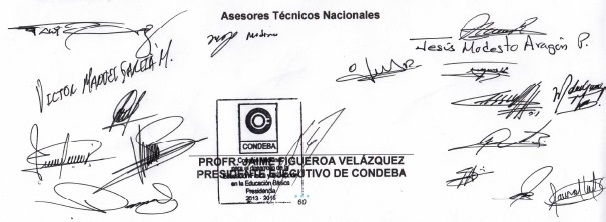 Asesores Técnicos Nacionales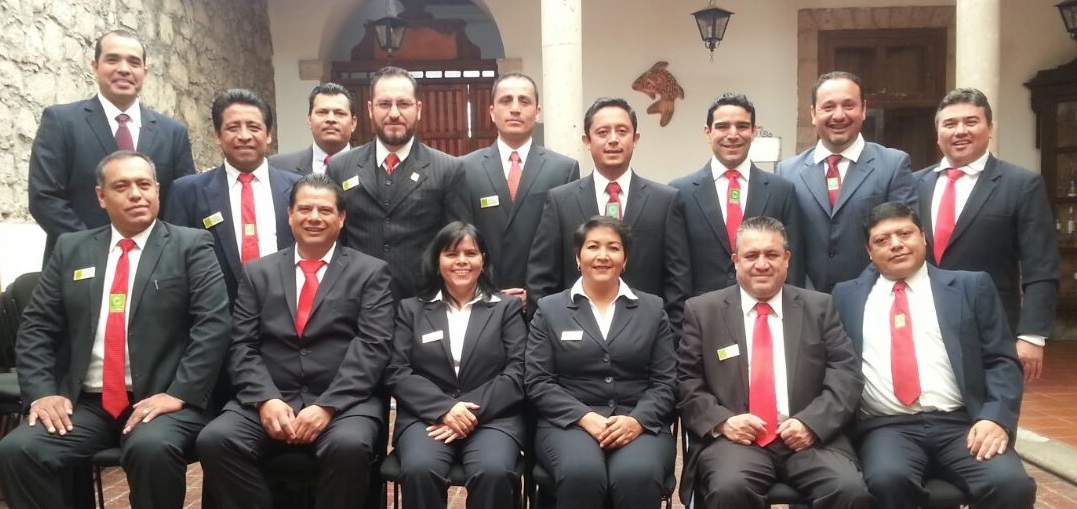 Nombre del Participante:Nombre del Participante:Estado:Estado:Sede:Orden de Participación:Fecha:Fecha:Día /   M  e  s   / 2015N°DescripciónDescripciónPuntos1El docente justifica el título y describe la Secuencia Didáctica.El docente justifica el título y describe la Secuencia Didáctica.1.52El docente explica de qué manera favorece la competencia del PEP 2011.El docente explica de qué manera favorece la competencia del PEP 2011.2.03El docente registra y explica los aprendizajes esperados y el (los) campo(s) formativo(s) de preescolar que considera para la planificación de la Secuencia Didáctica.El docente registra y explica los aprendizajes esperados y el (los) campo(s) formativo(s) de preescolar que considera para la planificación de la Secuencia Didáctica.2.04El docente explica la intención pedagógica de la sesión.El docente explica la intención pedagógica de la sesión.2.05El docente registra por escrito las características generales de los alumnos en cuanto a su grado escolar, edad, sexo entre otros, tomando como base sus investigaciones.El docente registra por escrito las características generales de los alumnos en cuanto a su grado escolar, edad, sexo entre otros, tomando como base sus investigaciones.2.06El docente describe las estrategias didácticas a utilizar y justifica el porqué de su selección.El docente describe las estrategias didácticas a utilizar y justifica el porqué de su selección.2.07El docente justifica el(los) estilo(s) de enseñanza para el alcance de la intención pedagógica.El docente justifica el(los) estilo(s) de enseñanza para el alcance de la intención pedagógica.1.58El docente explica cómo y en qué momentos de la sesión promoverá la participación de los alumnos en la proposición de actividades para el alcance de la intención pedagógica.El docente explica cómo y en qué momentos de la sesión promoverá la participación de los alumnos en la proposición de actividades para el alcance de la intención pedagógica.2.09Para la realización de la sesión, el docente describe los elementos estructurales del juego que tomará en cuenta para la variabilidad de la práctica, tales como: espacio, tiempo, compañero, adversario, implemento o reglas.Para la realización de la sesión, el docente describe los elementos estructurales del juego que tomará en cuenta para la variabilidad de la práctica, tales como: espacio, tiempo, compañero, adversario, implemento o reglas.2.010El docente explica los materiales didácticos que utilizará y fundamenta el porqué de su selección, en función de la intención pedagógica establecida.El docente explica los materiales didácticos que utilizará y fundamenta el porqué de su selección, en función de la intención pedagógica establecida.1.011El docente explica en qué consisten las evaluaciones, así como el momento en que las realizará.El docente explica en qué consisten las evaluaciones, así como el momento en que las realizará.2.0Total de puntos20.0Nombre del Juez:Firma:Función:Nombre del Participante:Nombre del Participante:Estado:Estado:Sede:Orden de Participación:Fecha:Fecha:Día /   M  e  s   / 2015N°DescripciónDescripciónPuntosSECUENCIA DIDÁCTICASECUENCIA DIDÁCTICA1El título de la Secuencia Didáctica se relaciona con los aprendizajes esperados del PEP 2011.El título de la Secuencia Didáctica se relaciona con los aprendizajes esperados del PEP 2011.0.52Existe congruencia entre los aprendizajes esperados y el diseño de las intenciones pedagógicas de la Secuencia Didáctica.Existe congruencia entre los aprendizajes esperados y el diseño de las intenciones pedagógicas de la Secuencia Didáctica.2.03Las actividades de la Secuencia Didáctica se fundamentan en los aprendizajes esperados.Las actividades de la Secuencia Didáctica se fundamentan en los aprendizajes esperados.2.04Los rasgos a evaluar tienen relación con los aprendizajes esperados de la Secuencia Didáctica.Los rasgos a evaluar tienen relación con los aprendizajes esperados de la Secuencia Didáctica.2.0PLAN DE SESIÓNPLAN DE SESIÓN5El docente escribe correctamente los datos que se solicitan en el formato oficial.El docente escribe correctamente los datos que se solicitan en el formato oficial.0.56La intención pedagógica que enuncia el docente corresponde a la que menciona en la Secuencia Didáctica.La intención pedagógica que enuncia el docente corresponde a la que menciona en la Secuencia Didáctica.0.57El docente escribe qué estrategias didácticas utilizará para el desarrollo de la sesión. El docente escribe qué estrategias didácticas utilizará para el desarrollo de la sesión. 1.08El docente registra el(los) estilo(s) de enseñanza que empleará durante la sesión.El docente registra el(los) estilo(s) de enseñanza que empleará durante la sesión.1.09El docente describe las actividades que aplicará en la sesión.El docente describe las actividades que aplicará en la sesión.2.010El docente registra  los materiales didácticos que utilizará durante la sesión.El docente registra  los materiales didácticos que utilizará durante la sesión.0.511El docente describe las acciones con las que promoverá la participación de los alumnos. El docente describe las acciones con las que promoverá la participación de los alumnos. 1.012El docente describe cómo se efectuará el proceso de evaluación.El docente describe cómo se efectuará el proceso de evaluación.1.013El docente indica en qué momento aplicará las evaluaciones. El docente indica en qué momento aplicará las evaluaciones. 1.0Total de puntos15.0Nombre del Juez:Firma:Función:Nombre del Participante:Nombre del Participante:Estado:Estado:Sede:Orden de Participación:Fecha:Fecha:Día /   M  e  s   / 2015N°DescripciónDescripciónDescripciónDescripciónDescripciónDescripciónPuntosPuntosINICIOINICIOINICIOINICIOINICIOINICIO1El docente explica a los alumnos la intención pedagógica de la sesión.El docente explica a los alumnos la intención pedagógica de la sesión.El docente explica a los alumnos la intención pedagógica de la sesión.El docente explica a los alumnos la intención pedagógica de la sesión.El docente explica a los alumnos la intención pedagógica de la sesión.El docente explica a los alumnos la intención pedagógica de la sesión.1.01.02El docente lleva a cabo actividades relacionadas con la intención pedagógica y predispone al alumno para el desarrollo de la sesión.El docente lleva a cabo actividades relacionadas con la intención pedagógica y predispone al alumno para el desarrollo de la sesión.El docente lleva a cabo actividades relacionadas con la intención pedagógica y predispone al alumno para el desarrollo de la sesión.El docente lleva a cabo actividades relacionadas con la intención pedagógica y predispone al alumno para el desarrollo de la sesión.El docente lleva a cabo actividades relacionadas con la intención pedagógica y predispone al alumno para el desarrollo de la sesión.El docente lleva a cabo actividades relacionadas con la intención pedagógica y predispone al alumno para el desarrollo de la sesión.2.02.03Las actividades que se realizan durante este apartado permiten que el alumno identifique lo que se espera que aprenda durante la sesión.Las actividades que se realizan durante este apartado permiten que el alumno identifique lo que se espera que aprenda durante la sesión.Las actividades que se realizan durante este apartado permiten que el alumno identifique lo que se espera que aprenda durante la sesión.Las actividades que se realizan durante este apartado permiten que el alumno identifique lo que se espera que aprenda durante la sesión.Las actividades que se realizan durante este apartado permiten que el alumno identifique lo que se espera que aprenda durante la sesión.Las actividades que se realizan durante este apartado permiten que el alumno identifique lo que se espera que aprenda durante la sesión.2.02.04A través de la evaluación el docente recupera o relaciona saberes, habilidades y actitudes previas a partir de la experiencia de los alumnos.A través de la evaluación el docente recupera o relaciona saberes, habilidades y actitudes previas a partir de la experiencia de los alumnos.A través de la evaluación el docente recupera o relaciona saberes, habilidades y actitudes previas a partir de la experiencia de los alumnos.A través de la evaluación el docente recupera o relaciona saberes, habilidades y actitudes previas a partir de la experiencia de los alumnos.A través de la evaluación el docente recupera o relaciona saberes, habilidades y actitudes previas a partir de la experiencia de los alumnos.A través de la evaluación el docente recupera o relaciona saberes, habilidades y actitudes previas a partir de la experiencia de los alumnos.3.03.0DESARROLLODESARROLLODESARROLLODESARROLLODESARROLLODESARROLLO5El docente realiza adecuaciones para atender la inclusión de alumnos con necesidades educativas especiales (con o sin discapacidad y/o aptitudes sobresalientes) considerando las diferencias individuales.El docente realiza adecuaciones para atender la inclusión de alumnos con necesidades educativas especiales (con o sin discapacidad y/o aptitudes sobresalientes) considerando las diferencias individuales.El docente realiza adecuaciones para atender la inclusión de alumnos con necesidades educativas especiales (con o sin discapacidad y/o aptitudes sobresalientes) considerando las diferencias individuales.El docente realiza adecuaciones para atender la inclusión de alumnos con necesidades educativas especiales (con o sin discapacidad y/o aptitudes sobresalientes) considerando las diferencias individuales.El docente realiza adecuaciones para atender la inclusión de alumnos con necesidades educativas especiales (con o sin discapacidad y/o aptitudes sobresalientes) considerando las diferencias individuales.El docente realiza adecuaciones para atender la inclusión de alumnos con necesidades educativas especiales (con o sin discapacidad y/o aptitudes sobresalientes) considerando las diferencias individuales.1.51.56El docente evita tiempos largos de inactividad para mantener la atención permanente del alumno.El docente evita tiempos largos de inactividad para mantener la atención permanente del alumno.El docente evita tiempos largos de inactividad para mantener la atención permanente del alumno.El docente evita tiempos largos de inactividad para mantener la atención permanente del alumno.El docente evita tiempos largos de inactividad para mantener la atención permanente del alumno.El docente evita tiempos largos de inactividad para mantener la atención permanente del alumno.1.51.57El docente considera los elementos estructurales del juego para la aplicación de la variabilidad de la práctica, tales como: espacio, tiempo, compañero, adversario, implemento o reglas.El docente considera los elementos estructurales del juego para la aplicación de la variabilidad de la práctica, tales como: espacio, tiempo, compañero, adversario, implemento o reglas.El docente considera los elementos estructurales del juego para la aplicación de la variabilidad de la práctica, tales como: espacio, tiempo, compañero, adversario, implemento o reglas.El docente considera los elementos estructurales del juego para la aplicación de la variabilidad de la práctica, tales como: espacio, tiempo, compañero, adversario, implemento o reglas.El docente considera los elementos estructurales del juego para la aplicación de la variabilidad de la práctica, tales como: espacio, tiempo, compañero, adversario, implemento o reglas.El docente considera los elementos estructurales del juego para la aplicación de la variabilidad de la práctica, tales como: espacio, tiempo, compañero, adversario, implemento o reglas.2.52.58En la planificación de las actividades, el docente toma en cuenta la seguridad del alumno.En la planificación de las actividades, el docente toma en cuenta la seguridad del alumno.En la planificación de las actividades, el docente toma en cuenta la seguridad del alumno.En la planificación de las actividades, el docente toma en cuenta la seguridad del alumno.En la planificación de las actividades, el docente toma en cuenta la seguridad del alumno.En la planificación de las actividades, el docente toma en cuenta la seguridad del alumno.2.02.0LA INTERVENCIÓN DEL DOCENTE PERMITE QUE EL ALUMNO PASE POR LAS DIMENSIONES DEL MOVIMIENTOLA INTERVENCIÓN DEL DOCENTE PERMITE QUE EL ALUMNO PASE POR LAS DIMENSIONES DEL MOVIMIENTOLA INTERVENCIÓN DEL DOCENTE PERMITE QUE EL ALUMNO PASE POR LAS DIMENSIONES DEL MOVIMIENTOLA INTERVENCIÓN DEL DOCENTE PERMITE QUE EL ALUMNO PASE POR LAS DIMENSIONES DEL MOVIMIENTOLA INTERVENCIÓN DEL DOCENTE PERMITE QUE EL ALUMNO PASE POR LAS DIMENSIONES DEL MOVIMIENTOLA INTERVENCIÓN DEL DOCENTE PERMITE QUE EL ALUMNO PASE POR LAS DIMENSIONES DEL MOVIMIENTO9Acerca del movimiento: las explicaciones o propuestas del docente son suficientes para que el alumno se forme una idea de lo que se espera que realice.Acerca del movimiento: las explicaciones o propuestas del docente son suficientes para que el alumno se forme una idea de lo que se espera que realice.Acerca del movimiento: las explicaciones o propuestas del docente son suficientes para que el alumno se forme una idea de lo que se espera que realice.Acerca del movimiento: las explicaciones o propuestas del docente son suficientes para que el alumno se forme una idea de lo que se espera que realice.Acerca del movimiento: las explicaciones o propuestas del docente son suficientes para que el alumno se forme una idea de lo que se espera que realice.Acerca del movimiento: las explicaciones o propuestas del docente son suficientes para que el alumno se forme una idea de lo que se espera que realice.2.52.510A través del movimiento: el docente permite que el alumno experimente la acción y realice las adaptaciones pertinentes para construir su aprendizaje con niveles de logro individuales.A través del movimiento: el docente permite que el alumno experimente la acción y realice las adaptaciones pertinentes para construir su aprendizaje con niveles de logro individuales.A través del movimiento: el docente permite que el alumno experimente la acción y realice las adaptaciones pertinentes para construir su aprendizaje con niveles de logro individuales.A través del movimiento: el docente permite que el alumno experimente la acción y realice las adaptaciones pertinentes para construir su aprendizaje con niveles de logro individuales.A través del movimiento: el docente permite que el alumno experimente la acción y realice las adaptaciones pertinentes para construir su aprendizaje con niveles de logro individuales.A través del movimiento: el docente permite que el alumno experimente la acción y realice las adaptaciones pertinentes para construir su aprendizaje con niveles de logro individuales.2.52.511En el movimiento: el docente favorece que el alumno reflexione sobre cómo fue su desempeño y el de los demás.En el movimiento: el docente favorece que el alumno reflexione sobre cómo fue su desempeño y el de los demás.En el movimiento: el docente favorece que el alumno reflexione sobre cómo fue su desempeño y el de los demás.En el movimiento: el docente favorece que el alumno reflexione sobre cómo fue su desempeño y el de los demás.En el movimiento: el docente favorece que el alumno reflexione sobre cómo fue su desempeño y el de los demás.En el movimiento: el docente favorece que el alumno reflexione sobre cómo fue su desempeño y el de los demás.2.52.512Para la realización de las actividades, el docente considera los rasgos y necesidades formativas desde la perspectiva del crecimiento y desarrollo de los alumnos.Para la realización de las actividades, el docente considera los rasgos y necesidades formativas desde la perspectiva del crecimiento y desarrollo de los alumnos.Para la realización de las actividades, el docente considera los rasgos y necesidades formativas desde la perspectiva del crecimiento y desarrollo de los alumnos.Para la realización de las actividades, el docente considera los rasgos y necesidades formativas desde la perspectiva del crecimiento y desarrollo de los alumnos.Para la realización de las actividades, el docente considera los rasgos y necesidades formativas desde la perspectiva del crecimiento y desarrollo de los alumnos.Para la realización de las actividades, el docente considera los rasgos y necesidades formativas desde la perspectiva del crecimiento y desarrollo de los alumnos.3.03.013La realización de las actividades permite observar la aplicación de la o las estrategias didácticas para esta sesión, acordes a la intención pedagógica y al estilo de enseñanza.La realización de las actividades permite observar la aplicación de la o las estrategias didácticas para esta sesión, acordes a la intención pedagógica y al estilo de enseñanza.La realización de las actividades permite observar la aplicación de la o las estrategias didácticas para esta sesión, acordes a la intención pedagógica y al estilo de enseñanza.La realización de las actividades permite observar la aplicación de la o las estrategias didácticas para esta sesión, acordes a la intención pedagógica y al estilo de enseñanza.La realización de las actividades permite observar la aplicación de la o las estrategias didácticas para esta sesión, acordes a la intención pedagógica y al estilo de enseñanza.La realización de las actividades permite observar la aplicación de la o las estrategias didácticas para esta sesión, acordes a la intención pedagógica y al estilo de enseñanza.3.03.014Se observa claramente la aplicación del o los estilos de enseñanza.Se observa claramente la aplicación del o los estilos de enseñanza.Se observa claramente la aplicación del o los estilos de enseñanza.Se observa claramente la aplicación del o los estilos de enseñanza.Se observa claramente la aplicación del o los estilos de enseñanza.Se observa claramente la aplicación del o los estilos de enseñanza.1.01.015El docente emprende permanentemente la aplicación de valores y actitudes durante la sesión.El docente emprende permanentemente la aplicación de valores y actitudes durante la sesión.El docente emprende permanentemente la aplicación de valores y actitudes durante la sesión.El docente emprende permanentemente la aplicación de valores y actitudes durante la sesión.El docente emprende permanentemente la aplicación de valores y actitudes durante la sesión.El docente emprende permanentemente la aplicación de valores y actitudes durante la sesión.2.52.516Durante la sesión el docente corrige los errores de las respuestas verbales y motrices de los alumnos.Durante la sesión el docente corrige los errores de las respuestas verbales y motrices de los alumnos.Durante la sesión el docente corrige los errores de las respuestas verbales y motrices de los alumnos.Durante la sesión el docente corrige los errores de las respuestas verbales y motrices de los alumnos.Durante la sesión el docente corrige los errores de las respuestas verbales y motrices de los alumnos.Durante la sesión el docente corrige los errores de las respuestas verbales y motrices de los alumnos.3.03.017El docente estimula en los alumnos el trabajo colaborativo propiciando el compañerismo, el respeto y la ayuda a otros.El docente estimula en los alumnos el trabajo colaborativo propiciando el compañerismo, el respeto y la ayuda a otros.El docente estimula en los alumnos el trabajo colaborativo propiciando el compañerismo, el respeto y la ayuda a otros.El docente estimula en los alumnos el trabajo colaborativo propiciando el compañerismo, el respeto y la ayuda a otros.El docente estimula en los alumnos el trabajo colaborativo propiciando el compañerismo, el respeto y la ayuda a otros.El docente estimula en los alumnos el trabajo colaborativo propiciando el compañerismo, el respeto y la ayuda a otros.2.52.518El docente propicia y promueve que los alumnos se autoevalúen y coevalúen.El docente propicia y promueve que los alumnos se autoevalúen y coevalúen.El docente propicia y promueve que los alumnos se autoevalúen y coevalúen.El docente propicia y promueve que los alumnos se autoevalúen y coevalúen.El docente propicia y promueve que los alumnos se autoevalúen y coevalúen.El docente propicia y promueve que los alumnos se autoevalúen y coevalúen.2.02.019El docente atiende los diferentes ritmos de aprendizaje en el grupo.El docente atiende los diferentes ritmos de aprendizaje en el grupo.El docente atiende los diferentes ritmos de aprendizaje en el grupo.El docente atiende los diferentes ritmos de aprendizaje en el grupo.El docente atiende los diferentes ritmos de aprendizaje en el grupo.El docente atiende los diferentes ritmos de aprendizaje en el grupo.1.51.520El docente promueve ambientes de aprendizaje divertidos, creativos y placenteros que generan la adquisición de conocimientos, habilidades y valores.El docente promueve ambientes de aprendizaje divertidos, creativos y placenteros que generan la adquisición de conocimientos, habilidades y valores.El docente promueve ambientes de aprendizaje divertidos, creativos y placenteros que generan la adquisición de conocimientos, habilidades y valores.El docente promueve ambientes de aprendizaje divertidos, creativos y placenteros que generan la adquisición de conocimientos, habilidades y valores.El docente promueve ambientes de aprendizaje divertidos, creativos y placenteros que generan la adquisición de conocimientos, habilidades y valores.El docente promueve ambientes de aprendizaje divertidos, creativos y placenteros que generan la adquisición de conocimientos, habilidades y valores.3.03.021La o las actividades con las que se evalúa son inéditas de mayor grado de dificultad, favorece que los alumnos construyan la respuesta y tiene relación con la intención pedagógica. La o las actividades con las que se evalúa son inéditas de mayor grado de dificultad, favorece que los alumnos construyan la respuesta y tiene relación con la intención pedagógica. La o las actividades con las que se evalúa son inéditas de mayor grado de dificultad, favorece que los alumnos construyan la respuesta y tiene relación con la intención pedagógica. La o las actividades con las que se evalúa son inéditas de mayor grado de dificultad, favorece que los alumnos construyan la respuesta y tiene relación con la intención pedagógica. La o las actividades con las que se evalúa son inéditas de mayor grado de dificultad, favorece que los alumnos construyan la respuesta y tiene relación con la intención pedagógica. La o las actividades con las que se evalúa son inéditas de mayor grado de dificultad, favorece que los alumnos construyan la respuesta y tiene relación con la intención pedagógica. 3.03.022La evaluación que realiza el docente demuestra el logro de la intención pedagógica.La evaluación que realiza el docente demuestra el logro de la intención pedagógica.La evaluación que realiza el docente demuestra el logro de la intención pedagógica.La evaluación que realiza el docente demuestra el logro de la intención pedagógica.La evaluación que realiza el docente demuestra el logro de la intención pedagógica.La evaluación que realiza el docente demuestra el logro de la intención pedagógica.2.02.0CIERRECIERRECIERRECIERRECIERRECIERRE23Las estrategias didácticas propician la movilización de saberes.Las estrategias didácticas propician la movilización de saberes.Las estrategias didácticas propician la movilización de saberes.Las estrategias didácticas propician la movilización de saberes.Las estrategias didácticas propician la movilización de saberes.Las estrategias didácticas propician la movilización de saberes.1.51.524El docente cierra su intervención haciendo énfasis en el grado de logro de la intención pedagógica de la sesión.El docente cierra su intervención haciendo énfasis en el grado de logro de la intención pedagógica de la sesión.El docente cierra su intervención haciendo énfasis en el grado de logro de la intención pedagógica de la sesión.El docente cierra su intervención haciendo énfasis en el grado de logro de la intención pedagógica de la sesión.El docente cierra su intervención haciendo énfasis en el grado de logro de la intención pedagógica de la sesión.El docente cierra su intervención haciendo énfasis en el grado de logro de la intención pedagógica de la sesión.1.51.525Durante las actividades el docente promovió la equidad de género en los alumnos.Durante las actividades el docente promovió la equidad de género en los alumnos.Durante las actividades el docente promovió la equidad de género en los alumnos.Durante las actividades el docente promovió la equidad de género en los alumnos.Durante las actividades el docente promovió la equidad de género en los alumnos.Durante las actividades el docente promovió la equidad de género en los alumnos.1.51.5IMPRESIÓN GENERAL DE LA SESIÓNIMPRESIÓN GENERAL DE LA SESIÓNIMPRESIÓN GENERAL DE LA SESIÓNIMPRESIÓN GENERAL DE LA SESIÓNIMPRESIÓN GENERAL DE LA SESIÓNIMPRESIÓN GENERAL DE LA SESIÓN26Logró la intención pedagógica establecida.Logró la intención pedagógica establecida.Logró la intención pedagógica establecida.Logró la intención pedagógica establecida.Logró la intención pedagógica establecida.Logró la intención pedagógica establecida.2.02.027Durante la sesión el docente promueve que los alumnos realicen propuestas que tengan relación con la intención pedagógica.Durante la sesión el docente promueve que los alumnos realicen propuestas que tengan relación con la intención pedagógica.Durante la sesión el docente promueve que los alumnos realicen propuestas que tengan relación con la intención pedagógica.Durante la sesión el docente promueve que los alumnos realicen propuestas que tengan relación con la intención pedagógica.Durante la sesión el docente promueve que los alumnos realicen propuestas que tengan relación con la intención pedagógica.Durante la sesión el docente promueve que los alumnos realicen propuestas que tengan relación con la intención pedagógica.3.03.028Las actividades de la sesión constituyeron retos que favorecieron el interés y la motivación de los alumnos.Las actividades de la sesión constituyeron retos que favorecieron el interés y la motivación de los alumnos.Las actividades de la sesión constituyeron retos que favorecieron el interés y la motivación de los alumnos.Las actividades de la sesión constituyeron retos que favorecieron el interés y la motivación de los alumnos.Las actividades de la sesión constituyeron retos que favorecieron el interés y la motivación de los alumnos.Las actividades de la sesión constituyeron retos que favorecieron el interés y la motivación de los alumnos.2.02.029Reforzó y/o amplió el aprendizaje de los alumnos.Reforzó y/o amplió el aprendizaje de los alumnos.Reforzó y/o amplió el aprendizaje de los alumnos.Reforzó y/o amplió el aprendizaje de los alumnos.Reforzó y/o amplió el aprendizaje de los alumnos.Reforzó y/o amplió el aprendizaje de los alumnos.2.02.030El docente favoreció el carácter significativo y vivencial de la sesión al relacionar lo aprendido con la vida cotidiana.El docente favoreció el carácter significativo y vivencial de la sesión al relacionar lo aprendido con la vida cotidiana.El docente favoreció el carácter significativo y vivencial de la sesión al relacionar lo aprendido con la vida cotidiana.El docente favoreció el carácter significativo y vivencial de la sesión al relacionar lo aprendido con la vida cotidiana.El docente favoreció el carácter significativo y vivencial de la sesión al relacionar lo aprendido con la vida cotidiana.El docente favoreció el carácter significativo y vivencial de la sesión al relacionar lo aprendido con la vida cotidiana.2.02.0Total de puntosTotal de puntos65.065.0Nombre del Juez:Nombre del Juez:Firma:Función:Función:Profesor(a):Fase:Estado:Nombre del(a) Profesor(a):Estado:Estado:Título de la Secuencia Didáctica:Título de la Secuencia Didáctica:Título de la Secuencia Didáctica:Título de la Secuencia Didáctica:Título de la Secuencia Didáctica:Título de la Secuencia Didáctica:Competencia que se favorece: Competencia que se favorece: Competencia que se favorece: Competencia que se favorece: Competencia que se favorece: Competencia que se favorece: Aprendizajes Esperados:Aprendizajes Esperados:Aprendizajes Esperados:Aprendizajes Esperados:Aprendizajes Esperados:Aprendizajes Esperados:Contenidos:Contenidos:Contenidos:Contenidos:Contenidos:Contenidos:Rasgos a evaluar en la Secuencia Didáctica a partir de los aprendizajes esperados:Rasgos a evaluar en la Secuencia Didáctica a partir de los aprendizajes esperados:Rasgos a evaluar en la Secuencia Didáctica a partir de los aprendizajes esperados:Rasgos a evaluar en la Secuencia Didáctica a partir de los aprendizajes esperados:Rasgos a evaluar en la Secuencia Didáctica a partir de los aprendizajes esperados:Rasgos a evaluar en la Secuencia Didáctica a partir de los aprendizajes esperados:Desglose DidácticoDesglose DidácticoDesglose DidácticoDesglose DidácticoDesglose DidácticoDesglose DidácticoSesión 1Intención Pedagógica:Sesión 1Intención Pedagógica:Sesión 1Intención Pedagógica:Sesión 1Intención Pedagógica:Sesión 1Intención Pedagógica:Sesión 1Intención Pedagógica:InicioInicioDesarrolloDesarrolloCierreCierreSesión 2Intención Pedagógica:Sesión 2Intención Pedagógica:Sesión 2Intención Pedagógica:Sesión 2Intención Pedagógica:Sesión 2Intención Pedagógica:Sesión 2Intención Pedagógica:InicioInicioDesarrolloDesarrolloCierreCierreSesión 3Intención Pedagógica:Sesión 3Intención Pedagógica:Sesión 3Intención Pedagógica:Sesión 3Intención Pedagógica:Sesión 3Intención Pedagógica:Sesión 3Intención Pedagógica:InicioInicioDesarrolloDesarrolloCierreCierreSesión 4Intención Pedagógica:Sesión 4Intención Pedagógica:Sesión 4Intención Pedagógica:Sesión 4Intención Pedagógica:Sesión 4Intención Pedagógica:Sesión 4Intención Pedagógica:InicioInicioDesarrolloDesarrolloCierreCierreNombre del(a) Profesor(a): Estado:Estado:Categoría: PreescolarCategoría: PreescolarGrado:Fase:Tiempo total:Tiempo total:Competencia que se favorece:Competencia que se favorece:Competencia que se favorece:Competencia que se favorece:Competencia que se favorece:Competencia que se favorece:Competencia que se favorece:Competencia que se favorece:Competencia que se favorece:Competencia que se favorece:Intención pedagógica:Intención pedagógica:Intención pedagógica:Intención pedagógica:Intención pedagógica:Intención pedagógica:Intención pedagógica:Intención pedagógica:Intención pedagógica:Intención pedagógica:Aprendizajes Esperados:Aprendizajes Esperados:Aprendizajes Esperados:Aprendizajes Esperados:Contenidos:Contenidos:Contenidos:Contenidos:Contenidos:Contenidos:Evaluación:Evaluación:Evaluación:Evaluación:Evaluación:Evaluación:Evaluación:Evaluación:Evaluación:Evaluación:Estrategias Didácticas:Estrategias Didácticas:Estrategias Didácticas:Estrategias Didácticas:Estrategias Didácticas:Estrategias Didácticas:Estrategias Didácticas:Estrategias Didácticas:Estrategias Didácticas:Estrategias Didácticas:Estilos de Enseñanza:Estilos de Enseñanza:Estilos de Enseñanza:Estilos de Enseñanza:Acciones con las que promoverá la participación de los alumnos:Acciones con las que promoverá la participación de los alumnos:Acciones con las que promoverá la participación de los alumnos:Acciones con las que promoverá la participación de los alumnos:Acciones con las que promoverá la participación de los alumnos:Acciones con las que promoverá la participación de los alumnos:Materiales Didácticos:Materiales Didácticos:Materiales Didácticos:Materiales Didácticos:Observaciones:Observaciones:Observaciones:Observaciones:Observaciones:Observaciones:ACTIVIDADESACTIVIDADESACTIVIDADESINICIODESARROLLOCIERRESELLOCONDEBASELLOCONDEBANombre y firma del participanteNombre del Participante:Nombre del Participante:Estado:Estado:Sede:Orden de Participación:Fecha:Fecha:Día /   M  e  s   / 2015N°DescripciónDescripciónPuntos1El docente justifica el porqué de la selección del bloque y explica la competencia que pretende favorecer.El docente justifica el porqué de la selección del bloque y explica la competencia que pretende favorecer.2.02El docente describe los ejes pedagógicos y los ámbitos de intervención educativa que considera en el desarrollo de la sesión. El docente describe los ejes pedagógicos y los ámbitos de intervención educativa que considera en el desarrollo de la sesión. 1.53El docente explica los aprendizajes esperados en la Secuencia Didáctica.El docente explica los aprendizajes esperados en la Secuencia Didáctica.1.54El docente explica los contenidos a desarrollar.El docente explica los contenidos a desarrollar.1.55El docente explica la intención pedagógica de la sesión.El docente explica la intención pedagógica de la sesión.2.06El docente considera los rasgos y necesidades formativas desde la perspectiva del crecimiento y desarrollo del alumno.El docente considera los rasgos y necesidades formativas desde la perspectiva del crecimiento y desarrollo del alumno.2.07El docente describe las estrategias didácticas a utilizar y justifica el porqué de su selección.El docente describe las estrategias didácticas a utilizar y justifica el porqué de su selección.2.08El docente justifica el o los estilos de enseñanza para el alcance de la intención pedagógica.El docente justifica el o los estilos de enseñanza para el alcance de la intención pedagógica.1.59El docente explica bajo qué circunstancias permitirá la propuesta de los alumnos.El docente explica bajo qué circunstancias permitirá la propuesta de los alumnos.1.010El docente explica qué aspecto(s) de los elementos estructurales del juego toma en cuenta para la variabilidad de la práctica, tales como: espacio, tiempo, compañero, adversario, implemento o reglas.El docente explica qué aspecto(s) de los elementos estructurales del juego toma en cuenta para la variabilidad de la práctica, tales como: espacio, tiempo, compañero, adversario, implemento o reglas.2.011El docente describe los materiales didácticos que utilizará y explica cómo contribuyen con el logro de la intención pedagógica El docente describe los materiales didácticos que utilizará y explica cómo contribuyen con el logro de la intención pedagógica 1.012El docente explica en qué consisten las evaluaciones, así como el momento en que las realizará.El docente explica en qué consisten las evaluaciones, así como el momento en que las realizará.2.0Total de puntos20.0Nombre del Juez:Firma:Función:Nombre del Participante:Nombre del Participante:Estado:Estado:Sede:Orden de Participación:Fecha:Fecha:Día /   M  e  s   / 2015N°DescripciónDescripciónPuntos1El diseño de la Secuencia Didáctica, se fundamenta en la competencia que se favorece.El diseño de la Secuencia Didáctica, se fundamenta en la competencia que se favorece.1.02Existe congruencia entre los aprendizajes esperados y el diseño de las intenciones pedagógicas de la Secuencia Didáctica.Existe congruencia entre los aprendizajes esperados y el diseño de las intenciones pedagógicas de la Secuencia Didáctica.2.03Las actividades de la Secuencia Didáctica se fundamentan en los aprendizajes esperados.Las actividades de la Secuencia Didáctica se fundamentan en los aprendizajes esperados.2.04Los rasgos a evaluar tienen relación con los aprendizajes esperados de la Secuencia Didáctica.Los rasgos a evaluar tienen relación con los aprendizajes esperados de la Secuencia Didáctica.1.5PLAN DE SESIÓNPLAN DE SESIÓN5El docente escribe correctamente los datos que se solicitan en el formato oficial.El docente escribe correctamente los datos que se solicitan en el formato oficial.0.56La intención pedagógica corresponde a la que establece en su Secuencia Didáctica.La intención pedagógica corresponde a la que establece en su Secuencia Didáctica.0.57El docente escribe qué estrategias didácticas utilizará para el desarrollo de la sesión.El docente escribe qué estrategias didácticas utilizará para el desarrollo de la sesión.1.08El docente registra el(los) estilo(s) de enseñanza que empleará durante la sesión. El docente registra el(los) estilo(s) de enseñanza que empleará durante la sesión. 1.09El docente describe las actividades que aplicará en la sesión.El docente describe las actividades que aplicará en la sesión.2.010El docente registra los materiales didácticos que empleará en la sesión.El docente registra los materiales didácticos que empleará en la sesión.0.511El docente describe las acciones con las que promoverá la participación de los alumnos.El docente describe las acciones con las que promoverá la participación de los alumnos.1.012El docente describe cómo se efectuará el proceso de evaluación.El docente describe cómo se efectuará el proceso de evaluación.1.013El docente indica en qué momento aplicará las evaluaciones. El docente indica en qué momento aplicará las evaluaciones. 1.0Total de puntos15.0Nombre del Juez:Firma:Función:Nombre del Participante:Nombre del Participante:Estado:Estado:Sede:Orden de Participación:Fecha:Fecha:Día /   M  e  s   / 2015N°DescripciónDescripciónPuntosINICIOINICIO1El docente explica a los alumnos la intención pedagógica de la sesiónEl docente explica a los alumnos la intención pedagógica de la sesión1.02El docente lleva a cabo actividades relacionadas con la intención pedagógica y predispone al alumno para el desarrollo de la sesiónEl docente lleva a cabo actividades relacionadas con la intención pedagógica y predispone al alumno para el desarrollo de la sesión2.03Las actividades que se realizan durante este apartado de la sesión permiten que el alumno identifique lo que se espera que aprenda durante la sesión.Las actividades que se realizan durante este apartado de la sesión permiten que el alumno identifique lo que se espera que aprenda durante la sesión.2.04A través de la evaluación el docente recupera o relaciona saberes, habilidades y actitudes previas a partir de la experiencia de los alumnos.A través de la evaluación el docente recupera o relaciona saberes, habilidades y actitudes previas a partir de la experiencia de los alumnos.3.0DESARROLLODESARROLLO5El docente realiza adecuaciones para atender la inclusión de alumnos con necesidades educativas especiales (con o sin discapacidad y/o aptitudes sobresalientes).El docente realiza adecuaciones para atender la inclusión de alumnos con necesidades educativas especiales (con o sin discapacidad y/o aptitudes sobresalientes).1.56El docente evita tiempos largos de inactividad para mantener la atención permanente del alumno.El docente evita tiempos largos de inactividad para mantener la atención permanente del alumno.1.57El docente considera los elementos estructurales del juego para la aplicación de la variabilidad en la práctica, tales como: espacio, tiempo, compañero, adversario, implemento o reglas.El docente considera los elementos estructurales del juego para la aplicación de la variabilidad en la práctica, tales como: espacio, tiempo, compañero, adversario, implemento o reglas.2.58En la planificación de las actividades, el docente toma en cuenta la seguridad del alumno.En la planificación de las actividades, el docente toma en cuenta la seguridad del alumno.2.0LA INTERVENCIÓN DEL DOCENTE PERMITE QUE EL ALUMNO PASE POR LAS DIMENSIONES DEL MOVIMIENTOLA INTERVENCIÓN DEL DOCENTE PERMITE QUE EL ALUMNO PASE POR LAS DIMENSIONES DEL MOVIMIENTO9Acerca del movimiento: las explicaciones o propuestas del docente son suficientes para que el alumno se forme una idea de lo que se espera que realice.Acerca del movimiento: las explicaciones o propuestas del docente son suficientes para que el alumno se forme una idea de lo que se espera que realice.2.510A través del movimiento: el docente permite que el alumno experimente la acción y realice las adaptaciones pertinentes para construir su aprendizaje con niveles de logro individuales.A través del movimiento: el docente permite que el alumno experimente la acción y realice las adaptaciones pertinentes para construir su aprendizaje con niveles de logro individuales.2.511En el movimiento: el docente favorece que el alumno reflexione sobre cómo fue su desempeño y el de los demás.En el movimiento: el docente favorece que el alumno reflexione sobre cómo fue su desempeño y el de los demás.2.512Para la realización de las actividades, el docente considera los rasgos y necesidades formativas desde la perspectiva del crecimiento y desarrollo de los alumnos.Para la realización de las actividades, el docente considera los rasgos y necesidades formativas desde la perspectiva del crecimiento y desarrollo de los alumnos.3.013La realización de las actividades permite observar la aplicación de la o las estrategias didácticas sugeridas para esta sesión, acordes a la intención pedagógica y al estilo de enseñanza.La realización de las actividades permite observar la aplicación de la o las estrategias didácticas sugeridas para esta sesión, acordes a la intención pedagógica y al estilo de enseñanza.3.014Se observa claramente la aplicación del o los estilos de enseñanza.Se observa claramente la aplicación del o los estilos de enseñanza.1.015El docente emprende permanentemente la aplicación de valores y actitudes durante la sesión.El docente emprende permanentemente la aplicación de valores y actitudes durante la sesión.2.516Durante la sesión, el docente corrige los errores de las respuestas verbales y motrices de los alumnos.Durante la sesión, el docente corrige los errores de las respuestas verbales y motrices de los alumnos.3.017El docente estimula en los alumnos el trabajo colaborativo propiciando el compañerismo, el respeto y la ayuda a otros.El docente estimula en los alumnos el trabajo colaborativo propiciando el compañerismo, el respeto y la ayuda a otros.2.518Durante la sesión el docente propicia y promueve que los alumnos se autoevalúen y coevalúen.Durante la sesión el docente propicia y promueve que los alumnos se autoevalúen y coevalúen.2.019El docente atiende los diferentes ritmos de aprendizaje en el grupo.El docente atiende los diferentes ritmos de aprendizaje en el grupo.1.520El docente promueve ambientes de aprendizaje divertidos, creativos y placenteros, que generan la adquisición de conocimientos, habilidades y valores.El docente promueve ambientes de aprendizaje divertidos, creativos y placenteros, que generan la adquisición de conocimientos, habilidades y valores.3.021La o las actividades con las que se evalúa son inéditas, de mayor grado de dificultad,  favorecen la construcción de la respuesta y tienen relación con la intención pedagógica.La o las actividades con las que se evalúa son inéditas, de mayor grado de dificultad,  favorecen la construcción de la respuesta y tienen relación con la intención pedagógica.3.022La evaluación que realiza el docente demuestra el logro de la intención pedagógica.La evaluación que realiza el docente demuestra el logro de la intención pedagógica.2.0CIERRECIERRE23Las estrategias didácticas propician la movilización de saberes.Las estrategias didácticas propician la movilización de saberes.2.024El docente cierra su intervención haciendo énfasis en el grado de logro de la intención pedagógica de la sesión.El docente cierra su intervención haciendo énfasis en el grado de logro de la intención pedagógica de la sesión.1.525Durante las actividades el docente promovió la equidad de género.Durante las actividades el docente promovió la equidad de género.2.0IMPRESIÓN GENERAL DE LA SESIÓNIMPRESIÓN GENERAL DE LA SESIÓN26Logró la intención pedagógica establecida.Logró la intención pedagógica establecida.2.027Durante la sesión el docente promueve que los alumnos realicen propuestas que tengan relación con la intención pedagógica.Durante la sesión el docente promueve que los alumnos realicen propuestas que tengan relación con la intención pedagógica.2.028Las actividades de la sesión constituyeron retos que favorecieron el interés y la motivación de los alumnos.Las actividades de la sesión constituyeron retos que favorecieron el interés y la motivación de los alumnos.2.029Reforzó y/o amplió el aprendizaje de los alumnos.Reforzó y/o amplió el aprendizaje de los alumnos.2.030El docente favoreció el carácter significativo enfatizando la relación entre lo aprendido durante la sesión y su vínculo con la vida cotidiana.El docente favoreció el carácter significativo enfatizando la relación entre lo aprendido durante la sesión y su vínculo con la vida cotidiana.2.0Total de puntos65.0Nombre del Juez:Firma:Función:Profesor(a):Fase:Estado:Nombre del(a) Profesor(a): Nombre del(a) Profesor(a): Nombre del(a) Profesor(a): Nombre del(a) Profesor(a): Nombre del(a) Profesor(a): Estado:Grado: No. Bloque:No. Bloque:Título del Bloque:Título del Bloque:Título del Bloque:Competencia que se favorece: Competencia que se favorece: Aprendizajes esperados:Aprendizajes esperados:Aprendizajes esperados:Aprendizajes esperados:Contenidos:Contenidos:Rasgos a evaluar en la Secuencia Didáctica:Rasgos a evaluar en la Secuencia Didáctica:Rasgos a evaluar en la Secuencia Didáctica:Rasgos a evaluar en la Secuencia Didáctica:Rasgos a evaluar en la Secuencia Didáctica:Rasgos a evaluar en la Secuencia Didáctica:Sesión 1Intención pedagógica:Sesión 1Intención pedagógica:Sesión 1Intención pedagógica:InicioDesarrolloCierreSesión 2Intención pedagógica:Sesión 2Intención pedagógica:Sesión 2Intención pedagógica:InicioDesarrolloCierreSesión 3Intención pedagógica:Sesión 3Intención pedagógica:Sesión 3Intención pedagógica:InicioDesarrolloCierreSesión 4Intención pedagógica:Sesión 4Intención pedagógica:Sesión 4Intención pedagógica:InicioDesarrolloCierreSello del CONDEBAEntidadNombre y firma del participanteNombre del(a) Profesor(a): Nombre del(a) Profesor(a): Nombre del(a) Profesor(a): Estado:Estado:Categoría: PrimariaGrado:Fase: Fase: Tiempo total:Intención pedagógica:Intención pedagógica:Intención pedagógica:Intención pedagógica:Intención pedagógica:Eje Pedagógico:Eje Pedagógico:Aprendizajes Esperados:Aprendizajes Esperados:Aprendizajes Esperados:Ámbito de Intervención:Ámbito de Intervención:Competencia que se favorece:Competencia que se favorece:Contenidos:Contenidos:Evaluación:Evaluación:Evaluación:Estrategias Didácticas:Estrategias Didácticas:Estrategias Didácticas:Estrategias Didácticas:Estrategias Didácticas:Estilos de Enseñanza:Estilos de Enseñanza:Acciones con las que promoverá la participación de los alumnos:Acciones con las que promoverá la participación de los alumnos:Acciones con las que promoverá la participación de los alumnos:Materiales Didácticos:Materiales Didácticos:Observaciones:Observaciones:Observaciones:ACTIVIDADESACTIVIDADESACTIVIDADESINICIODESARROLLOCIERRESELLOCONDEBASELLOCONDEBANombre y firma del participanteNombre del Participante:Nombre del Participante:Estado:Estado:Sede:Orden de Participación:Fecha:Fecha:Día /   M  e  s   / 2015N°DescripciónDescripciónPuntos1El docente justifica el porqué de la selección del bloque y explica la competencia que pretende favorecer.El docente justifica el porqué de la selección del bloque y explica la competencia que pretende favorecer.2.02El docente describe los ejes pedagógicos y los ámbitos de intervención educativa que considera en el desarrollo de la sesión.El docente describe los ejes pedagógicos y los ámbitos de intervención educativa que considera en el desarrollo de la sesión.1.53El docente explica los aprendizajes esperados de la Secuencia Didáctica.El docente explica los aprendizajes esperados de la Secuencia Didáctica.1.54El docente explica los contenidos a desarrollar.El docente explica los contenidos a desarrollar.1.55El docente explica la intención pedagógica de la sesión.El docente explica la intención pedagógica de la sesión.2.06El docente considera las características del alumno desde la perspectiva de la Educación Física. El docente considera las características del alumno desde la perspectiva de la Educación Física. 2.07El docente justifica el o los estilos de enseñanza  para el alcance de la intención pedagógica.El docente justifica el o los estilos de enseñanza  para el alcance de la intención pedagógica.1.58El docente menciona las estrategias didácticas a utilizar y justifica el porqué de su selección.El docente menciona las estrategias didácticas a utilizar y justifica el porqué de su selección.2.09El docente explica bajo qué circunstancias permitirá la propuesta de los alumnos.El docente explica bajo qué circunstancias permitirá la propuesta de los alumnos.1.010El docente explica qué aspecto(s) de los elementos estructurales del juego toma en cuenta para la variabilidad de la práctica tales como: espacio, tiempo, implementos e interrelación con los compañeros.El docente explica qué aspecto(s) de los elementos estructurales del juego toma en cuenta para la variabilidad de la práctica tales como: espacio, tiempo, implementos e interrelación con los compañeros.2.011El docente describe los materiales didácticos que utilizará y explica cómo contribuyen con el logro de la intención pedagógica.El docente describe los materiales didácticos que utilizará y explica cómo contribuyen con el logro de la intención pedagógica.1.012El docente explica en qué consisten las evaluaciones, así como el momento en que las realizará. El docente explica en qué consisten las evaluaciones, así como el momento en que las realizará. 2.0Total  de puntos20.0Nombre del Juez:Firma:Función:Nombre del Participante:Nombre del Participante:Estado:Estado:Sede:Orden de Participación:Fecha:Fecha:Día /   M  e  s   / 2015N°DescripciónDescripciónPuntosSECUENCIA DIDÁCTICASECUENCIA DIDÁCTICA1El diseño de la Secuencia Didáctica, se fundamenta en la competencia que se favorece.El diseño de la Secuencia Didáctica, se fundamenta en la competencia que se favorece.1.02Existe congruencia entre los aprendizajes esperados y el diseño de las intenciones pedagógicas de la Secuencia Didáctica.Existe congruencia entre los aprendizajes esperados y el diseño de las intenciones pedagógicas de la Secuencia Didáctica.2.03Las actividades de la Secuencia Didáctica se fundamentan en los aprendizajes esperados.Las actividades de la Secuencia Didáctica se fundamentan en los aprendizajes esperados.2.04Los rasgos a evaluar tienen relación con los aprendizajes esperados de la Secuencia Didáctica.Los rasgos a evaluar tienen relación con los aprendizajes esperados de la Secuencia Didáctica.1.5PLAN DE SESIÓNPLAN DE SESIÓN5El docente escribe correctamente los datos que se solicitan en el formato oficial.El docente escribe correctamente los datos que se solicitan en el formato oficial.0.56La intención pedagógica corresponde a la que establece en su Secuencia Didáctica.La intención pedagógica corresponde a la que establece en su Secuencia Didáctica.0.57El docente escribe qué estrategias didácticas utilizará para el desarrollo de la sesión.El docente escribe qué estrategias didácticas utilizará para el desarrollo de la sesión.1.08El docente registra el(los) estilo(s) de enseñanza que empleará durante la sesión. El docente registra el(los) estilo(s) de enseñanza que empleará durante la sesión. 1.09El docente describe las actividades que aplicará en la sesión.El docente describe las actividades que aplicará en la sesión.2.010El docente  registra  los materiales didácticos que se emplearán en la sesión.El docente  registra  los materiales didácticos que se emplearán en la sesión.0.511El docente describe mediante qué acciones promoverá la participación de los alumnos.El docente describe mediante qué acciones promoverá la participación de los alumnos.1.012El docente describe cómo se efectuará el proceso de evaluación.El docente describe cómo se efectuará el proceso de evaluación.1.013El docente indica en qué momento aplicará las evaluaciones. El docente indica en qué momento aplicará las evaluaciones. 1.0Total de puntos15.0Nombre del Juez:Firma:Función:Nombre del Participante:Nombre del Participante:Estado:Estado:Sede:Orden de Participación:Fecha:Fecha:Día /   M  e  s   / 2015N°DescripciónDescripciónPuntosINICIOINICIO1El docente explica a los alumnos la intención pedagógica de la sesión.El docente explica a los alumnos la intención pedagógica de la sesión.1.02Las actividades que se realizan durante este apartado permiten que el alumno identifique lo que se espera que aprenda durante la sesión.Las actividades que se realizan durante este apartado permiten que el alumno identifique lo que se espera que aprenda durante la sesión.2.03El docente lleva a cabo actividades relacionadas con la intención pedagógica y predispone al alumno para el desarrollo de la sesión.El docente lleva a cabo actividades relacionadas con la intención pedagógica y predispone al alumno para el desarrollo de la sesión.2.04El docente a través de la evaluación recupera o relaciona saberes, actitudes y habilidades previas a partir de la experiencia de los alumnos.El docente a través de la evaluación recupera o relaciona saberes, actitudes y habilidades previas a partir de la experiencia de los alumnos.3.0DESARROLLODESARROLLO5El docente realizó adecuaciones para atender la inclusión de alumnos con necesidades educativas especiales (con o sin discapacidad y/o aptitudes sobresalientes).El docente realizó adecuaciones para atender la inclusión de alumnos con necesidades educativas especiales (con o sin discapacidad y/o aptitudes sobresalientes).1.56El docente evita tiempos largos de inactividad para mantener la atención permanente del alumno.El docente evita tiempos largos de inactividad para mantener la atención permanente del alumno.1.57En la planificación de las actividades, el docente toma en cuenta la seguridad del alumno.En la planificación de las actividades, el docente toma en cuenta la seguridad del alumno.2.0LA INTERVENCIÓN DEL DOCENTE PERMITE QUE EL ALUMNO PASE POR LAS DIMENSIONES DEL MOVIMIENTOLA INTERVENCIÓN DEL DOCENTE PERMITE QUE EL ALUMNO PASE POR LAS DIMENSIONES DEL MOVIMIENTO8Acerca del movimiento: las explicaciones o propuestas del docente son suficientes para que el alumno se forme una idea de lo que se espera que realice.Acerca del movimiento: las explicaciones o propuestas del docente son suficientes para que el alumno se forme una idea de lo que se espera que realice.2.59A través del movimiento: el docente permiten que el alumno experimente la acción y realice las adaptaciones pertinentes para construir su aprendizaje con niveles de logro individuales.A través del movimiento: el docente permiten que el alumno experimente la acción y realice las adaptaciones pertinentes para construir su aprendizaje con niveles de logro individuales.2.510En el movimiento: el docente favorece que el alumno reflexione sobre cómo fue su desempeño y el de los demás.En el movimiento: el docente favorece que el alumno reflexione sobre cómo fue su desempeño y el de los demás.2.511Para la realización de las actividades, el docente considera las características del alumno desde la perspectiva de la Educación Física.Para la realización de las actividades, el docente considera las características del alumno desde la perspectiva de la Educación Física.3.012La realización de las actividades permite observar la aplicación de la o las estrategias didácticas sugeridas para esta sesión, acordes a la intención pedagógica y al estilo de enseñanza.La realización de las actividades permite observar la aplicación de la o las estrategias didácticas sugeridas para esta sesión, acordes a la intención pedagógica y al estilo de enseñanza.3.013Se observa claramente la aplicación del o los estilos de enseñanza.Se observa claramente la aplicación del o los estilos de enseñanza.1.014Durante las actividades el docente promovió la equidad de género.Durante las actividades el docente promovió la equidad de género.1.515El docente emprende permanentemente la manifestación de valores y actitudes.El docente emprende permanentemente la manifestación de valores y actitudes.2.516El docente considera las condiciones que permiten la variabilidad de la práctica, tales como: tiempo, intercomunicación con los demás compañeros, espacio y manejo de los implementos.El docente considera las condiciones que permiten la variabilidad de la práctica, tales como: tiempo, intercomunicación con los demás compañeros, espacio y manejo de los implementos.2.517Durante la sesión, el docente corrige los errores de las respuestas verbales y motrices de los alumnos.Durante la sesión, el docente corrige los errores de las respuestas verbales y motrices de los alumnos.3.018El docente estimula en los alumnos el trabajo colaborativo propiciando el compañerismo, el respeto y la ayuda mutua.El docente estimula en los alumnos el trabajo colaborativo propiciando el compañerismo, el respeto y la ayuda mutua.2.519El docente atiende los diferentes ritmos de aprendizaje en el grupo.El docente atiende los diferentes ritmos de aprendizaje en el grupo.1.520Durante la sesión el docente propicia y promueve que los alumnos se autoevalúen y coevalúen.Durante la sesión el docente propicia y promueve que los alumnos se autoevalúen y coevalúen.2.021El docente promueve ambientes de aprendizaje divertidos, creativos y placenteros que generan la adquisición de conocimientos, habilidades y valores.El docente promueve ambientes de aprendizaje divertidos, creativos y placenteros que generan la adquisición de conocimientos, habilidades y valores.3.022La o las actividades con las que se evalúa son inéditas, de mayor grado de dificultad, favorecen la construcción de la respuesta y tienen relación con la intención pedagógica.La o las actividades con las que se evalúa son inéditas, de mayor grado de dificultad, favorecen la construcción de la respuesta y tienen relación con la intención pedagógica.3.023La evaluación que realiza el docente demuestra el logro de la intención pedagógica.La evaluación que realiza el docente demuestra el logro de la intención pedagógica.2.024Las estrategias didácticas propician la movilización de saberes.Las estrategias didácticas propician la movilización de saberes.1.5CIERRECIERRE25El docente realiza un cierre de su intervención pedagógica haciendo énfasis en el nivel de logro de la intención pedagógica.El docente realiza un cierre de su intervención pedagógica haciendo énfasis en el nivel de logro de la intención pedagógica.1.5IMPRESIÓN GENERAL DE LA SESIÓNIMPRESIÓN GENERAL DE LA SESIÓN26Logró la intención pedagógica establecida.Logró la intención pedagógica establecida.2.027El docente mediante las actividades motrices permitió al alumno experimentar, descubrir, elegir y proponer desafíos significativos en relación con la intención pedagógica.El docente mediante las actividades motrices permitió al alumno experimentar, descubrir, elegir y proponer desafíos significativos en relación con la intención pedagógica.3.028Las actividades de la sesión constituyeron retos que favorecieron el interés y la motivación de los alumnos.Las actividades de la sesión constituyeron retos que favorecieron el interés y la motivación de los alumnos.2.029Reforzó y/o amplió el aprendizaje de los alumnos.Reforzó y/o amplió el aprendizaje de los alumnos.2.030El docente favoreció el carácter significativo y vivencial de la sesión al relacionar lo aprendido con la vida cotidiana. El docente favoreció el carácter significativo y vivencial de la sesión al relacionar lo aprendido con la vida cotidiana. 2.0Total de puntos65.0Profesor(a):Fase:Estado:Nombre del(a) Profesor(a): Nombre del(a) Profesor(a): Nombre del(a) Profesor(a): Nombre del(a) Profesor(a): Nombre del(a) Profesor(a): Estado:Grado: No. Bloque:No. Bloque:Título del Bloque:Título del Bloque:Título del Bloque:Competencia que se favorece: Competencia que se favorece: Aprendizajes esperados:Aprendizajes esperados:Aprendizajes esperados:Aprendizajes esperados:Contenidos:Contenidos:Rasgos a evaluar en la Secuencia Didáctica:Rasgos a evaluar en la Secuencia Didáctica:Rasgos a evaluar en la Secuencia Didáctica:Rasgos a evaluar en la Secuencia Didáctica:Rasgos a evaluar en la Secuencia Didáctica:Rasgos a evaluar en la Secuencia Didáctica:Sesión 1Intención pedagógica:Sesión 1Intención pedagógica:Sesión 1Intención pedagógica:InicioDesarrolloCierreSesión 2Intención pedagógica:Sesión 2Intención pedagógica:Sesión 2Intención pedagógica:InicioDesarrolloCierreSesión 3Intención pedagógica:Sesión 3Intención pedagógica:Sesión 3Intención pedagógica:InicioDesarrolloCierreSesión 4Intención pedagógica:Sesión 4Intención pedagógica:Sesión 4Intención pedagógica:InicioDesarrolloCierreSello del CONDEBAEntidadNombre y firma del participanteNombre del(a) Profesor(a): Nombre del(a) Profesor(a): Nombre del(a) Profesor(a): Estado:Estado:Categoría: SecundariaGrado:Fase:Fase:Tiempo total:Intención pedagógica:Intención pedagógica:Intención pedagógica:Intención pedagógica:Intención pedagógica:Eje Pedagógico:Eje Pedagógico:Aprendizajes Esperados:Aprendizajes Esperados:Aprendizajes Esperados:Ámbito de Intervención:Ámbito de Intervención:Competencia que se favorece:Competencia que se favorece:Contenidos:Contenidos:Evaluación:Evaluación:Evaluación:Estrategias Didácticas:Estrategias Didácticas:Estrategias Didácticas:Estrategias Didácticas:Estrategias Didácticas:Estilos de Enseñanza:Estilos de Enseñanza:Acciones con las que promoverá la participación de los alumnos:Acciones con las que promoverá la participación de los alumnos:Acciones con las que promoverá la participación de los alumnos:Materiales Didácticos:Materiales Didácticos:Observaciones:Observaciones:Observaciones:ACTIVIDADESACTIVIDADESACTIVIDADESINICIODESARROLLOCIERRESELLOCONDEBASELLOCONDEBANombre y firma del participanteNombre del Participante:Nombre del Participante:Estado:Estado:Sede:Orden de Participación:Fecha:Fecha:Día /   M  e  s   / 2015N°DescripciónDescripciónPuntos1El docente justifica el porqué de la selección del bloque de primaria o Campo Formativo (PEP 2011) según la etapa seleccionada y explica la competencia que pretende favorecer.El docente justifica el porqué de la selección del bloque de primaria o Campo Formativo (PEP 2011) según la etapa seleccionada y explica la competencia que pretende favorecer.1.02El docente describe los ejes pedagógicos y los ámbitos de intervención educativa que considera en el desarrollo de la sesión.El docente describe los ejes pedagógicos y los ámbitos de intervención educativa que considera en el desarrollo de la sesión.1.53El docente explica los aprendizajes esperados en la Secuencia Didáctica.El docente explica los aprendizajes esperados en la Secuencia Didáctica.1.54El docente explica los contenidos a desarrollar.El docente explica los contenidos a desarrollar.1.55El docente explica la intención pedagógica de la sesión.El docente explica la intención pedagógica de la sesión.1.56El docente registra las características generales de la discapacidad de los alumnos según su clasificación: motriz, sensorial e intelectual.El docente registra las características generales de la discapacidad de los alumnos según su clasificación: motriz, sensorial e intelectual.1.57El docente describe las estrategias didácticas a utilizar y justifica el porqué de su selección.El docente describe las estrategias didácticas a utilizar y justifica el porqué de su selección.1.08El docente justifica el o los estilos de enseñanza para el alcance de la intención pedagógica.El docente justifica el o los estilos de enseñanza para el alcance de la intención pedagógica.1.09El docente explica bajo qué circunstancias permitirá la propuesta de los alumnos tomando en cuenta la etapa con la que participa.El docente explica bajo qué circunstancias permitirá la propuesta de los alumnos tomando en cuenta la etapa con la que participa.1.010El docente explica qué aspecto(s) de los elementos estructurales del juego toma en cuenta para la variabilidad de la práctica, tales como: espacio, tiempo, compañero, adversario, implemento o reglas, considerando las características de la(s) discapacidad(es).El docente explica qué aspecto(s) de los elementos estructurales del juego toma en cuenta para la variabilidad de la práctica, tales como: espacio, tiempo, compañero, adversario, implemento o reglas, considerando las características de la(s) discapacidad(es).3.011El docente menciona los materiales didácticos y explica por qué están de acuerdo al tipo de discapacidad, etapa e intención pedagógica de la sesión.El docente menciona los materiales didácticos y explica por qué están de acuerdo al tipo de discapacidad, etapa e intención pedagógica de la sesión.2.512El docente explica en qué consisten las evaluaciones, así como el momento en que las realizará.El docente explica en qué consisten las evaluaciones, así como el momento en que las realizará.3.0Total de puntos20.0Nombre del Juez:Firma:Función:Nombre del Participante:Nombre del Participante:Estado:Estado:Sede:Orden de Participación:Fecha:Fecha:Día /   M  e  s   / 2015N°DescripciónDescripciónPuntosSECUENCIA DIDÁCTICASECUENCIA DIDÁCTICA1El diseño de la Secuencia Didáctica se fundamenta en la competencia que se pretende favorecer.El diseño de la Secuencia Didáctica se fundamenta en la competencia que se pretende favorecer.1.02Existe congruencia entre los aprendizajes esperados y el diseño de las intenciones pedagógicas.Existe congruencia entre los aprendizajes esperados y el diseño de las intenciones pedagógicas.1.53Las actividades de la Secuencia Didáctica se fundamentan en los aprendizajes esperados.Las actividades de la Secuencia Didáctica se fundamentan en los aprendizajes esperados.1.54Los rasgos a evaluar tienen relación con los aprendizajes esperados y con el diseño de las actividades a realizar durante la Secuencia Didáctica.Los rasgos a evaluar tienen relación con los aprendizajes esperados y con el diseño de las actividades a realizar durante la Secuencia Didáctica.1.0PLAN DE SESIÓNPLAN DE SESIÓN5El docente escribe correctamente los datos que se solicitan en el formato oficial.El docente escribe correctamente los datos que se solicitan en el formato oficial.1.06La intención pedagógica corresponde a la que establece en su Secuencia Didáctica.La intención pedagógica corresponde a la que establece en su Secuencia Didáctica.1.07Escribe el o los estilos de enseñanza que empleará.Escribe el o los estilos de enseñanza que empleará.0.58El docente describe las actividades que aplicará y son acordes a las diferentes discapacidades.El docente describe las actividades que aplicará y son acordes a las diferentes discapacidades.3.09El docente registra los materiales didácticos que se emplearán en la sesión.El docente registra los materiales didácticos que se emplearán en la sesión.0.510El docente escribe las estrategias didácticas que aplicará en la sesión.El docente escribe las estrategias didácticas que aplicará en la sesión.0.511El docente describe las acciones con las que promoverá la participación de los alumnos.El docente describe las acciones con las que promoverá la participación de los alumnos.1.012El docente describe cómo se efectuará el proceso de evaluación.El docente describe cómo se efectuará el proceso de evaluación.1.513El docente indica en qué momento aplicará las evaluaciones. El docente indica en qué momento aplicará las evaluaciones. 0.514El docente anota en el apartado de observaciones alguna acción importante, suceso o aspecto que considere relevante y deba ser conocido por los jueces tomando en cuenta las características de las diferentes discapacidades.El docente anota en el apartado de observaciones alguna acción importante, suceso o aspecto que considere relevante y deba ser conocido por los jueces tomando en cuenta las características de las diferentes discapacidades.0.5Total de puntos15.0Nombre del Juez:Firma:Función:Nombre del Participante:Nombre del Participante:Estado:Estado:Sede:Orden de Participación:Fecha:Fecha:Día /   M  e  s   / 2015N°DescripciónDescripciónPuntosINICIOINICIO1El docente explica a los alumnos la intención pedagógica de la sesión.El docente explica a los alumnos la intención pedagógica de la sesión.1.02El docente lleva a cabo actividades relacionadas con la intención pedagógica y predispone al alumno para el desarrollo de la sesión.El docente lleva a cabo actividades relacionadas con la intención pedagógica y predispone al alumno para el desarrollo de la sesión.2.03Las actividades que se realizan durante este apartado de la sesión permiten que el alumno identifique lo que se espera que aprenda durante la sesión.Las actividades que se realizan durante este apartado de la sesión permiten que el alumno identifique lo que se espera que aprenda durante la sesión.2.04A través de la evaluación el docente recupera o relaciona saberes, habilidades y actitudes previas a partir de la experiencia de los alumnos.A través de la evaluación el docente recupera o relaciona saberes, habilidades y actitudes previas a partir de la experiencia de los alumnos.3.0DESARROLLODESARROLLO5El docente considera los elementos estructurales del juego para la aplicación de la variabilidad en la práctica, tales como: espacio, tiempo, compañero, adversario, implemento o reglas.El docente considera los elementos estructurales del juego para la aplicación de la variabilidad en la práctica, tales como: espacio, tiempo, compañero, adversario, implemento o reglas.3.06En la planificación de las actividades, el docente toma en cuenta la seguridad del alumno.En la planificación de las actividades, el docente toma en cuenta la seguridad del alumno.2.07El docente favorece las acciones motrices al graduar las actividades de lo sencillo a lo complejo respetando las características de la discapacidad.El docente favorece las acciones motrices al graduar las actividades de lo sencillo a lo complejo respetando las características de la discapacidad.3.08Durante la sesión, el docente corrige los errores de las respuestas verbales y motrices de los alumnos.Durante la sesión, el docente corrige los errores de las respuestas verbales y motrices de los alumnos.2.59El docente realiza adecuaciones a las actividades considerando las diferencias  individuales y características de sus alumnos, de acuerdo a su discapacidad.El docente realiza adecuaciones a las actividades considerando las diferencias  individuales y características de sus alumnos, de acuerdo a su discapacidad.3.010El docente realiza actividades en las que propicie y promueva la equidad de género en los alumnos.El docente realiza actividades en las que propicie y promueva la equidad de género en los alumnos.2.011El docente emprende permanentemente la aplicación de valores y actitudes durante la sesión.El docente emprende permanentemente la aplicación de valores y actitudes durante la sesión.2.012El docente aplica el principio de independencia en los alumnos durante la sesión.El docente aplica el principio de independencia en los alumnos durante la sesión.2.513El docente coloca y utiliza el material didáctico de tal forma que los alumnos tengan un fácil acceso a él, sin provocar riesgos de accidentes durante la sesión.El docente coloca y utiliza el material didáctico de tal forma que los alumnos tengan un fácil acceso a él, sin provocar riesgos de accidentes durante la sesión.1.014El uso del material didáctico contribuye con el logro de la intención pedagógica y propicia el aprendizaje a partir de su relación con los intereses, necesidades, seguridad, edad de los alumnos y características de la discapacidad.El uso del material didáctico contribuye con el logro de la intención pedagógica y propicia el aprendizaje a partir de su relación con los intereses, necesidades, seguridad, edad de los alumnos y características de la discapacidad.3.015El docente estimula en los alumnos el trabajo colaborativo, mediante actividades que propician el compañerismo, el respeto y la ayuda a otros.El docente estimula en los alumnos el trabajo colaborativo, mediante actividades que propician el compañerismo, el respeto y la ayuda a otros.2.016El docente permite relacionar las actividades presentadas en la sesión con aspectos de la vida cotidiana.El docente permite relacionar las actividades presentadas en la sesión con aspectos de la vida cotidiana.1.517El docente atiende los diferentes ritmos de aprendizaje en el grupo.El docente atiende los diferentes ritmos de aprendizaje en el grupo.3.018El docente se desplaza para integrar a todos los alumnos y se ubica para visualizarlos de tal manera que lo puedan ver y escuchar bien.El docente se desplaza para integrar a todos los alumnos y se ubica para visualizarlos de tal manera que lo puedan ver y escuchar bien.1.519El docente aplica las estrategias didácticas creando ambientes de aprendizaje que generen confianza, en los alumnos, logrando así una participación activa, respetando su discapacidad.El docente aplica las estrategias didácticas creando ambientes de aprendizaje que generen confianza, en los alumnos, logrando así una participación activa, respetando su discapacidad.2.020La o las actividades con las que se evalúa son de mayor grado de dificultad, favorecen la construcción de la respuesta y tienen relación con la intención pedagógica.La o las actividades con las que se evalúa son de mayor grado de dificultad, favorecen la construcción de la respuesta y tienen relación con la intención pedagógica.2.021La evaluación que realiza el docente demuestra el logro de la intención pedagógica al término de la sesión.La evaluación que realiza el docente demuestra el logro de la intención pedagógica al término de la sesión.3.0CIERRECIERRE22La realización de las actividades nos permite observar la aplicación del o los estilos de enseñanza acordes a la intención pedagógica.La realización de las actividades nos permite observar la aplicación del o los estilos de enseñanza acordes a la intención pedagógica.2.023El docente cierra su intervención haciendo énfasis en el grado de logro de la intención pedagógica de la sesión.El docente cierra su intervención haciendo énfasis en el grado de logro de la intención pedagógica de la sesión.2.0IMPRESIÓN GENERAL DE LA SESIÓNIMPRESIÓN GENERAL DE LA SESIÓN24Logró la intención pedagógica establecida.Logró la intención pedagógica establecida.3.025Durante la sesión el docente promueve que los alumnos realicen propuestas que tengan relación con la intención pedagógica.Durante la sesión el docente promueve que los alumnos realicen propuestas que tengan relación con la intención pedagógica.2.026Las actividades de la sesión constituyeron retos que favorecieron el interés y la motivación de los alumnos.Las actividades de la sesión constituyeron retos que favorecieron el interés y la motivación de los alumnos.2.027La intervención del docente favoreció y/o amplió el aprendizaje de los alumnos.La intervención del docente favoreció y/o amplió el aprendizaje de los alumnos.3.028El docente promovió la participación activa y respetuosa de los alumnos.El docente promovió la participación activa y respetuosa de los alumnos.2.029El docente favoreció el carácter significativo enfatizando la relación entre lo aprendido durante la sesión y su vínculo con la vida cotidiana.El docente favoreció el carácter significativo enfatizando la relación entre lo aprendido durante la sesión y su vínculo con la vida cotidiana.2.0Total de puntos65.0Nombre del Juez:Firma:Función:Profesor(a):Fase:Estado:Nombre del(a) Profesor(a): Nombre del(a) Profesor(a): Nombre del(a) Profesor(a): Entidad:Entidad:Grado: No. Bloque:Título del Bloque:Título del Bloque:Título del Bloque:Competencia que se favorece: Competencia que se favorece: Competencia que se favorece: Competencia que se favorece: Competencia que se favorece: Aprendizajes esperados:Aprendizajes esperados:Aprendizajes esperados:Aprendizajes esperados:Contenidos:Rasgos a evaluar en la Secuencia Didáctica:Rasgos a evaluar en la Secuencia Didáctica:Rasgos a evaluar en la Secuencia Didáctica:Rasgos a evaluar en la Secuencia Didáctica:Rasgos a evaluar en la Secuencia Didáctica:Sesión 1Sesión 1Sesión 1Intención pedagógica:Intención pedagógica:Intención pedagógica:InicioDesarrolloCierreSesión 2Sesión 2Sesión 2Intención pedagógica:Intención pedagógica:Intención pedagógica:InicioDesarrolloCierreSesión 3Sesión 3Sesión 3Intención pedagógica:Intención pedagógica:Intención pedagógica:InicioDesarrolloCierreSesión 4Sesión 4Sesión 4Intención pedagógica:Intención pedagógica:Intención pedagógica:InicioDesarrolloCierreSello del CONDEBAEntidadNombre y firma del participanteNombre del(a) Profesor(a): Nombre del(a) Profesor(a): Nombre del(a) Profesor(a): Nombre del(a) Profesor(a): Estado:Estado:Categoría: Educación EspecialGrado:Grado:Fase:Fase:Tiempo total:Intención pedagógica:Intención pedagógica:Intención pedagógica:Intención pedagógica:Intención pedagógica:Intención pedagógica:Eje Pedagógico:Eje Pedagógico:Aprendizajes Esperados:Aprendizajes Esperados:Aprendizajes Esperados:Aprendizajes Esperados:Ámbito de Intervención:Ámbito de Intervención:Competencia que se favorece:Competencia que se favorece:Contenidos:Contenidos:Evaluación:Evaluación:Evaluación:Evaluación:Estrategias Didácticas:Estrategias Didácticas:Estrategias Didácticas:Estrategias Didácticas:Estrategias Didácticas:Estrategias Didácticas:Estilos de Enseñanza:Estilos de Enseñanza:Acciones con las que promoverá la participación de los alumnos:Acciones con las que promoverá la participación de los alumnos:Acciones con las que promoverá la participación de los alumnos:Acciones con las que promoverá la participación de los alumnos:Materiales Didácticos:Materiales Didácticos:Observaciones:Observaciones:Observaciones:Observaciones:ACTIVIDADESACTIVIDADESACTIVIDADESINICIODESARROLLOCIERRESELLOCONDEBASELLOCONDEBANombre y firma del participanteNombre del Participante:Nombre del Participante:Estado:Estado:Sede:Orden de Participación:Fecha:Fecha:Día /   M  e  s   / 2015N°DescripciónDescripciónPuntos1El marco teórico sustenta los elementos fundamentales a considerar en la conformación de la sesión (ambientes de aprendizaje, afectividad, entorno familiar, relación madre/padre-hijo).El marco teórico sustenta los elementos fundamentales a considerar en la conformación de la sesión (ambientes de aprendizaje, afectividad, entorno familiar, relación madre/padre-hijo).3.02El docente explica de qué manera favorece la competencia del PEP 2011, que considera para la sesión.El docente explica de qué manera favorece la competencia del PEP 2011, que considera para la sesión.1.03El docente explica los aprendizajes esperados y el (los) campo(s) formativo(s) de preescolar que considera para la sesión.El docente explica los aprendizajes esperados y el (los) campo(s) formativo(s) de preescolar que considera para la sesión.1.04El docente explica los contenidos de la sesión.El docente explica los contenidos de la sesión.1.05El docente explica la intención pedagógica de su sesión.El docente explica la intención pedagógica de su sesión.1.56El docente registra por escrito las características generales de los alumnos en cuanto a su grado escolar, edad, sexo entre otros.El docente registra por escrito las características generales de los alumnos en cuanto a su grado escolar, edad, sexo entre otros.1.07El docente considera estrategias didácticas como: cantos, juegos, bailes, cuento, danza, entre otras y justifica el porqué de su selección.El docente considera estrategias didácticas como: cantos, juegos, bailes, cuento, danza, entre otras y justifica el porqué de su selección.2.08El docente justifica el(los) estilo(s) de enseñanza para el alcance de la intención pedagógica.El docente justifica el(los) estilo(s) de enseñanza para el alcance de la intención pedagógica.1.59El docente explica de qué manera promoverá el fortalecimiento de los lazos afectivos entre hijo y madre/padre o tutor.El docente explica de qué manera promoverá el fortalecimiento de los lazos afectivos entre hijo y madre/padre o tutor.1.510El docente explica cómo y en qué momentos de la sesión promoverá que los alumnos con apoyo de los padres, propongan actividades para el alcance de la intención pedagógica.El docente explica cómo y en qué momentos de la sesión promoverá que los alumnos con apoyo de los padres, propongan actividades para el alcance de la intención pedagógica.1.511Para la realización de la sesión, el docente describe los elementos estructurales del juego que tomará en cuenta para la variabilidad de la práctica, tales como: espacio, tiempo, compañero, adversario, implemento o reglas.Para la realización de la sesión, el docente describe los elementos estructurales del juego que tomará en cuenta para la variabilidad de la práctica, tales como: espacio, tiempo, compañero, adversario, implemento o reglas.2.012El docente explica los materiales didácticos que utilizará y fundamenta el porqué de su selección, en función de la intención pedagógica establecida.El docente explica los materiales didácticos que utilizará y fundamenta el porqué de su selección, en función de la intención pedagógica establecida.1.013El docente explica en qué consisten las evaluaciones, así como los momentos en que las realizará. El docente explica en qué consisten las evaluaciones, así como los momentos en que las realizará. 2.0Total de puntos20.0Nombre del Juez:Firma:Función:Nombre del Participante:Nombre del Participante:Estado:Estado:Sede:Orden de Participación:Fecha:Fecha:Día /   M  e  s   / 2015N°DescripciónDescripciónPuntos1El docente utiliza el formato oficial y escribe correctamente todos los datos que se solicitan.El docente utiliza el formato oficial y escribe correctamente todos los datos que se solicitan.1.02El docente escribe la competencia del PEP 2011 que se favorece.El docente escribe la competencia del PEP 2011 que se favorece.1.03Los aprendizajes esperados corresponden al PEP 2011.Los aprendizajes esperados corresponden al PEP 2011.1.04Los contenidos tienen relación con los aprendizajes esperados.Los contenidos tienen relación con los aprendizajes esperados.2.05La intención pedagógica que se enuncia está fundamentada en el marco teórico.La intención pedagógica que se enuncia está fundamentada en el marco teórico.1.56El docente describe las actividades que llevará a cabo durante la sesión.El docente describe las actividades que llevará a cabo durante la sesión.2.07El docente escribe qué estrategias didácticas utilizará para el desarrollo de la sesión como: cantos, juegos, bailes, cuentos y danza entre otras.El docente escribe qué estrategias didácticas utilizará para el desarrollo de la sesión como: cantos, juegos, bailes, cuentos y danza entre otras.1.08El docente indica cuál o cuáles estilos de enseñanza utilizará en la sesión.El docente indica cuál o cuáles estilos de enseñanza utilizará en la sesión.1.09El docente escribe las acciones que utilizará para promover la participación del alumno, madre/padre o tutor, durante la sesión para el alcance de la intención pedagógica.El docente escribe las acciones que utilizará para promover la participación del alumno, madre/padre o tutor, durante la sesión para el alcance de la intención pedagógica.1.510El docente registra los materiales didácticos que empleará en la sesión.El docente registra los materiales didácticos que empleará en la sesión.1.011El docente describe cómo se efectuará el proceso de evaluación.El docente describe cómo se efectuará el proceso de evaluación.1.012El docente indica en qué momento aplicará las evaluaciones. El docente indica en qué momento aplicará las evaluaciones. 1.0Total de puntos15.0Nombre del Juez:Firma:Función:Nombre del Participante:Nombre del Participante:Estado:Estado:Sede:Orden de Participación:Fecha:Fecha:Día /   M  e  s   / 2015N°DescripciónDescripciónPuntosINICIOINICIO1El docente explica a los participantes la intención pedagógica de la sesión.El docente explica a los participantes la intención pedagógica de la sesión.1.02Las actividades que se realizan durante este apartado de la sesión permiten que los participantes identifiquen lo que se espera que aprendan durante la sesión.Las actividades que se realizan durante este apartado de la sesión permiten que los participantes identifiquen lo que se espera que aprendan durante la sesión.1.03El docente lleva a cabo actividades relacionadas con la intención pedagógica y predispone a los participantes para el desarrollo de la sesión.El docente lleva a cabo actividades relacionadas con la intención pedagógica y predispone a los participantes para el desarrollo de la sesión.2.04A través de la evaluación el docente recupera o relaciona saberes, habilidades y actitudes previas a partir de la experiencia de los alumnos.A través de la evaluación el docente recupera o relaciona saberes, habilidades y actitudes previas a partir de la experiencia de los alumnos.3.0DESARROLLODESARROLLO5El docente evita tiempos largos de inactividad para mantener la atención permanente de los participantes.El docente evita tiempos largos de inactividad para mantener la atención permanente de los participantes.1.06El docente promueve la participación entre el niño y la madre, padre o tutor, fortaleciendo los lazos afectivos en el desarrollo de las actividades.El docente promueve la participación entre el niño y la madre, padre o tutor, fortaleciendo los lazos afectivos en el desarrollo de las actividades.3.07El docente considera los elementos estructurales del juego para la aplicación de la variabilidad de la práctica, tales como: espacio, tiempo, compañero, adversario, implemento o reglas.El docente considera los elementos estructurales del juego para la aplicación de la variabilidad de la práctica, tales como: espacio, tiempo, compañero, adversario, implemento o reglas.3.08En la planificación de las actividades, el docente toma en cuenta la seguridad del alumno.En la planificación de las actividades, el docente toma en cuenta la seguridad del alumno.2.0LA INTERVENCIÓN DEL DOCENTE PERMITE QUE EL ALUMNO PASE POR LAS DIMENSIONES DEL MOVIMIENTOLA INTERVENCIÓN DEL DOCENTE PERMITE QUE EL ALUMNO PASE POR LAS DIMENSIONES DEL MOVIMIENTO9Acerca del movimiento: las explicaciones o propuestas del docente son suficientes para que el alumno se forme una idea de lo que se espera que realice.Acerca del movimiento: las explicaciones o propuestas del docente son suficientes para que el alumno se forme una idea de lo que se espera que realice.2.010A través del movimiento: el docente permite que el alumno experimente la acción y realice las adaptaciones pertinentes para construir su aprendizaje con niveles de logro individuales.A través del movimiento: el docente permite que el alumno experimente la acción y realice las adaptaciones pertinentes para construir su aprendizaje con niveles de logro individuales.2.011En el movimiento: el docente favorece que el alumno reflexione sobre cómo fue su desempeño y el de los demás.En el movimiento: el docente favorece que el alumno reflexione sobre cómo fue su desempeño y el de los demás.2.012La intervención del docente, permite al alumno en colaboración con su madre, padre o tutor proponer actividades en relación con la intención pedagógica.La intervención del docente, permite al alumno en colaboración con su madre, padre o tutor proponer actividades en relación con la intención pedagógica.3.013La realización de las actividades permite observar la aplicación de la o las estrategias didácticas sugeridas para esta sesión, acordes a la intención pedagógica y al estilo de enseñanza.La realización de las actividades permite observar la aplicación de la o las estrategias didácticas sugeridas para esta sesión, acordes a la intención pedagógica y al estilo de enseñanza.3.014Se observa claramente la aplicación del o los estilos de enseñanza.Se observa claramente la aplicación del o los estilos de enseñanza.1.015El docente emprende permanentemente la aplicación de valores y actitudes durante la sesión.El docente emprende permanentemente la aplicación de valores y actitudes durante la sesión.2.516Durante la sesión el docente corrige los errores de las respuestas verbales y motrices de los alumnos o propicia que la madre/padre o tutor haga las correcciones. Durante la sesión el docente corrige los errores de las respuestas verbales y motrices de los alumnos o propicia que la madre/padre o tutor haga las correcciones. 3.017El docente estimula el trabajo colaborativo propiciando el compañerismo, el respeto y la ayuda a otros.El docente estimula el trabajo colaborativo propiciando el compañerismo, el respeto y la ayuda a otros.2.518El docente propicia y  promueve la autoevaluación y coevaluación entre el alumno y la madre/padre o tutor.El docente propicia y  promueve la autoevaluación y coevaluación entre el alumno y la madre/padre o tutor.2.019El docente promueve ambientes de aprendizaje divertidos, creativos y placenteros que generan la adquisición de conocimientos, habilidades y valores.El docente promueve ambientes de aprendizaje divertidos, creativos y placenteros que generan la adquisición de conocimientos, habilidades y valores.3.020El docente promueve que la madre/padre o tutor estimule los logros del niño en el desarrollo de las actividades con manifestaciones de afecto.El docente promueve que la madre/padre o tutor estimule los logros del niño en el desarrollo de las actividades con manifestaciones de afecto.2.021Se aprecia claramente que la participación de la madre/padre o tutor favorece el desarrollo de las actividades.Se aprecia claramente que la participación de la madre/padre o tutor favorece el desarrollo de las actividades.3.022Se observa que el docente logró una integración entusiasta entre el alumno y la madre/padre o tutor.Se observa que el docente logró una integración entusiasta entre el alumno y la madre/padre o tutor.2.023Las actividades con las que se evalúa son inéditas, de mayor grado de dificultad, favorece que los alumnos construyan la respuesta y tienen relación con la intención pedagógica.Las actividades con las que se evalúa son inéditas, de mayor grado de dificultad, favorece que los alumnos construyan la respuesta y tienen relación con la intención pedagógica.3.024La evaluación que realiza el docente demuestra el logro de la intención pedagógica al término de la sesión.La evaluación que realiza el docente demuestra el logro de la intención pedagógica al término de la sesión.1.0CIERRECIERRE25Las estrategias didácticas propician la movilización de saberes.Las estrategias didácticas propician la movilización de saberes.1.026El cierre de la sesión contribuyó a fortalecer los lazos afectivos.El cierre de la sesión contribuyó a fortalecer los lazos afectivos.2.0IMPRESIÓN GENERAL DE LA SESIÓNIMPRESIÓN GENERAL DE LA SESIÓN27Logró la intención pedagógica establecida.Logró la intención pedagógica establecida.2.028Las actividades de la sesión constituyeron retos que favorecieron el interés y la motivación de los alumnos.Las actividades de la sesión constituyeron retos que favorecieron el interés y la motivación de los alumnos.2.029Las actividades de la sesión contribuyeron a fortalecer los lazos afectivos entre alumno y madre/padre o tutor.Las actividades de la sesión contribuyeron a fortalecer los lazos afectivos entre alumno y madre/padre o tutor.3.030El docente reforzó y/o amplió el aprendizaje de los participantes.El docente reforzó y/o amplió el aprendizaje de los participantes.2.0Total de puntos65.0Nombre del Juez:Firma:Función:Profesor(a):Fase:Estado:Nombre del(a) Profesor(a):Nombre del(a) Profesor(a):Estado:Estado:Categoría: MatrogimnasiaFase:Fase:Tiempo total:Intención pedagógica:Intención pedagógica:Intención pedagógica:Intención pedagógica:Competencia que se favorece:Competencia que se favorece:Competencia que se favorece:Competencia que se favorece:Aprendizajes Esperados:Contenidos:Contenidos:Contenidos:Evaluación:Evaluación:Evaluación:Evaluación:Rasgos a Evaluar:Estrategias Didácticas:Estrategias Didácticas:Estrategias Didácticas:Estilos de Enseñanza:Acciones con las que promoverá la participación:Acciones con las que promoverá la participación:Acciones con las que promoverá la participación:Materiales Didácticos:Observaciones:Observaciones:Observaciones:ACTIVIDADESACTIVIDADESACTIVIDADESINICIODESARROLLOCIERRESELLOCONDEBASELLOCONDEBANombre y firma del participanteFOTOGRAFÍAFOTOGRAFÍAREPRESENTA AL ESTADO:REPRESENTA AL ESTADO:REPRESENTA AL ESTADO:REPRESENTA AL ESTADO:REPRESENTA AL ESTADO:REPRESENTA AL ESTADO:REPRESENTA AL ESTADO:FOTOGRAFÍAFOTOGRAFÍACATEGORÍA:CATEGORÍA:CATEGORÍA:FOTOGRAFÍAFOTOGRAFÍAGRADO O ETAPA CON EL QUE PRESENTA SU SESIÓN:GRADO O ETAPA CON EL QUE PRESENTA SU SESIÓN:GRADO O ETAPA CON EL QUE PRESENTA SU SESIÓN:GRADO O ETAPA CON EL QUE PRESENTA SU SESIÓN:GRADO O ETAPA CON EL QUE PRESENTA SU SESIÓN:GRADO O ETAPA CON EL QUE PRESENTA SU SESIÓN:GRADO O ETAPA CON EL QUE PRESENTA SU SESIÓN:GRADO O ETAPA CON EL QUE PRESENTA SU SESIÓN:GRADO O ETAPA CON EL QUE PRESENTA SU SESIÓN:GRADO O ETAPA CON EL QUE PRESENTA SU SESIÓN:GRADO O ETAPA CON EL QUE PRESENTA SU SESIÓN:GRADO O ETAPA CON EL QUE PRESENTA SU SESIÓN:GRADO O ETAPA CON EL QUE PRESENTA SU SESIÓN:GRADO O ETAPA CON EL QUE PRESENTA SU SESIÓN:GRADO O ETAPA CON EL QUE PRESENTA SU SESIÓN:GRADO O ETAPA CON EL QUE PRESENTA SU SESIÓN:GRADO O ETAPA CON EL QUE PRESENTA SU SESIÓN:(No aplica para matrogimnasia)(No aplica para matrogimnasia)(No aplica para matrogimnasia)FOTOGRAFÍAFOTOGRAFÍANOMBRE:APELLIDO PATERNOAPELLIDO PATERNOAPELLIDO PATERNOAPELLIDO PATERNOAPELLIDO PATERNOAPELLIDO PATERNOAPELLIDO PATERNOAPELLIDO PATERNOAPELLIDO PATERNOAPELLIDO MATERNOAPELLIDO MATERNOAPELLIDO MATERNOAPELLIDO MATERNOAPELLIDO MATERNOAPELLIDO MATERNOAPELLIDO MATERNONOMBRE(S)NOMBRE(S)NOMBRE(S)NOMBRE(S)NOMBRE(S)DOMICILIO Y TELÉFONO PARTICULAR:DOMICILIO Y TELÉFONO PARTICULAR:DOMICILIO Y TELÉFONO PARTICULAR:DOMICILIO Y TELÉFONO PARTICULAR:DOMICILIO Y TELÉFONO PARTICULAR:DOMICILIO Y TELÉFONO PARTICULAR:DOMICILIO Y TELÉFONO PARTICULAR:DOMICILIO Y TELÉFONO PARTICULAR:DOMICILIO Y TELÉFONO PARTICULAR:DOMICILIO Y TELÉFONO PARTICULAR:DOMICILIO Y TELÉFONO PARTICULAR:TIPO DE SANGRETIPO DE SANGRETIPO DE SANGRETIPO DE SANGRESERVICIO MÉDICOSERVICIO MÉDICOSERVICIO MÉDICOSERVICIO MÉDICOSERVICIO MÉDICOSERVICIO MÉDICOSERVICIO MÉDICOIMSS IMSS IMSS IMSS ISSSTE ISSSTE OTRO OTRO CLAVES PRESUPUESTALES:CLAVES PRESUPUESTALES:CLAVES PRESUPUESTALES:CLAVES PRESUPUESTALES:CLAVES PRESUPUESTALES:CLAVES PRESUPUESTALES:CLAVES PRESUPUESTALES:CLAVES PRESUPUESTALES:CLAVES PRESUPUESTALES:CLAVES PRESUPUESTALES:CLAVES PRESUPUESTALES:CLAVES PRESUPUESTALES:CLAVES PRESUPUESTALES:CLAVES PRESUPUESTALES:CLAVES PRESUPUESTALES:CLAVES PRESUPUESTALES:CLAVES PRESUPUESTALES:CLAVES PRESUPUESTALES:CLAVES PRESUPUESTALES:CLAVES PRESUPUESTALES:CLAVES PRESUPUESTALES:CLAVES PRESUPUESTALES:DOMICILIO Y TELÉFONO DEL LUGAR DE ADSCRIPCIÓN:DOMICILIO Y TELÉFONO DEL LUGAR DE ADSCRIPCIÓN:DOMICILIO Y TELÉFONO DEL LUGAR DE ADSCRIPCIÓN:DOMICILIO Y TELÉFONO DEL LUGAR DE ADSCRIPCIÓN:DOMICILIO Y TELÉFONO DEL LUGAR DE ADSCRIPCIÓN:DOMICILIO Y TELÉFONO DEL LUGAR DE ADSCRIPCIÓN:DOMICILIO Y TELÉFONO DEL LUGAR DE ADSCRIPCIÓN:DOMICILIO Y TELÉFONO DEL LUGAR DE ADSCRIPCIÓN:DOMICILIO Y TELÉFONO DEL LUGAR DE ADSCRIPCIÓN:DOMICILIO Y TELÉFONO DEL LUGAR DE ADSCRIPCIÓN:DOMICILIO Y TELÉFONO DEL LUGAR DE ADSCRIPCIÓN:DOMICILIO Y TELÉFONO DEL LUGAR DE ADSCRIPCIÓN:DOMICILIO Y TELÉFONO DEL LUGAR DE ADSCRIPCIÓN:DOMICILIO Y TELÉFONO DEL LUGAR DE ADSCRIPCIÓN:DOMICILIO Y TELÉFONO DEL LUGAR DE ADSCRIPCIÓN:DOMICILIO Y TELÉFONO DEL LUGAR DE ADSCRIPCIÓN:DOMICILIO Y TELÉFONO DEL LUGAR DE ADSCRIPCIÓN:DOMICILIO Y TELÉFONO DEL LUGAR DE ADSCRIPCIÓN:DOMICILIO Y TELÉFONO DEL LUGAR DE ADSCRIPCIÓN:DOMICILIO Y TELÉFONO DEL LUGAR DE ADSCRIPCIÓN:DOMICILIO Y TELÉFONO DEL LUGAR DE ADSCRIPCIÓN:DOMICILIO Y TELÉFONO DEL LUGAR DE ADSCRIPCIÓN:ANTIGÜEDAD EN EL NIVEL EDUCATIVOANTIGÜEDAD EN EL NIVEL EDUCATIVOANTIGÜEDAD EN EL NIVEL EDUCATIVOANTIGÜEDAD EN EL NIVEL EDUCATIVOANTIGÜEDAD EN EL NIVEL EDUCATIVOANTIGÜEDAD EN EL NIVEL EDUCATIVOANTIGÜEDAD EN EL NIVEL EDUCATIVOANTIGÜEDAD EN EL NIVEL EDUCATIVOANTIGÜEDAD EN EL NIVEL EDUCATIVOANTIGÜEDAD EN EL NIVEL EDUCATIVOANTIGÜEDAD EN EL NIVEL EDUCATIVOadede 2015LUGARLUGARLUGARLUGARLUGARLUGARLUGARLUGARLUGARLUGARLUGARDÍADÍADÍAMESMESMESMESMESSELLOSELLOSELLOSELLOSELLODELDELDELDELDELCONDEBACONDEBACONDEBACONDEBACONDEBAVo. Bo.Vo. Bo.Vo. Bo.Vo. Bo.Vo. Bo.Vo. Bo.Vo. Bo.Vo. Bo.Vo. Bo.Vo. Bo.Vo. Bo.Vo. Bo.Vo. Bo.Vo. Bo.ESTATALESTATALESTATALESTATALESTATAL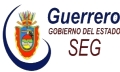 SECRETARIO. EJECUTIVO DEL CONDEBA ESTATALSECRETARIO. EJECUTIVO DEL CONDEBA ESTATALSECRETARIO. EJECUTIVO DEL CONDEBA ESTATALSECRETARIO. EJECUTIVO DEL CONDEBA ESTATALSECRETARIO. EJECUTIVO DEL CONDEBA ESTATALSECRETARIO. EJECUTIVO DEL CONDEBA ESTATALSECRETARIO. EJECUTIVO DEL CONDEBA ESTATALSECRETARIO. EJECUTIVO DEL CONDEBA ESTATALSECRETARIO. EJECUTIVO DEL CONDEBA ESTATALSECRETARIO. EJECUTIVO DEL CONDEBA ESTATALSECRETARIO. EJECUTIVO DEL CONDEBA ESTATALSECRETARIO. EJECUTIVO DEL CONDEBA ESTATALSECRETARIO. EJECUTIVO DEL CONDEBA ESTATALSECRETARIO. EJECUTIVO DEL CONDEBA ESTATALPROFESOR: PROFESOR: ESTADO:FECHA:CATEGORÍA:CATEGORÍA:SEDE:CONDICIONA  LOS ALUMNOSCOACCIONA  LOS ALUMNOSNEGOCIA  LOS ALUMNOSMANIPULACIÓN DEL MATERIAL POR LOS ALUMNOSENSAYA O ADELANTA ALGUNA ACTIVIDAD DE LA SESIÓNSE PRESENTA A INTERACTUAR SIN LA PRESENCIA DEL JUEZDURACIÓNJUEZ AUXILIAR “A”JUEZ AUXILIAR “A”FIRMA:NOMBRE:CATEGORÍA:CATEGORÍA:GRUPO DE PARTICIPACIÓN:GRUPO DE PARTICIPACIÓN:SEDE:SEDE:FASE:FECHA:FECHA:NOMBREENTIDADMARCO TEÓRICOMARCO TEÓRICOMARCO TEÓRICOMARCO TEÓRICOPLANIFICACIÓNPLANIFICACIÓNPLANIFICACIÓNPLANIFICACIÓNPRÁCTICA Y DIDÀCTICA DE LA SESIÓNPRÁCTICA Y DIDÀCTICA DE LA SESIÓNPRÁCTICA Y DIDÀCTICA DE LA SESIÓNPRÁCTICA Y DIDÀCTICA DE LA SESIÓNTIEMPOP E N A L I Z A C I Ó NP E N A L I Z A C I Ó NP E N A L I Z A C I Ó NP E N A L I Z A C I Ó NP E N A L I Z A C I Ó NTOTAL DE PUNTOSLUGARNOMBREENTIDADJUEZPRINC.JUEZ1JUEZ2PROMEDIOJUEZPRINC.JUEZ1JUEZ2PROMEDIOJUEZPRINC.JUEZ1JUEZ2PROMEDIODURACIÓNINTAYUDAMATTIEMPOM.  T.TOTAL DE PUNTOSLUGARNOMBRE Y FIRMA DE LOS JUECESJUEZ PRINCIPALJUEZ 1JUEZ 2JUEZ AUXILIAR “A”JUEZ AUXILIAR “B”Mtro. Ricardo Manuel León OsunaSinaloaMtro. José Luis Del Rio RodríguezBaja CaliforniaMtro. Eduardo Enrique Villarreal MoralesDurangoMtro. Jesús Modesto Aragón PorrasChihuahuaMtro. Víctor Manuel García MorenoSan Luis PotosíMtro. Neftalí Eligio Martínez RoblesAguascalientesMtro. Hugo Enrique Medina CruzColimaMtro. Manuel Alejandro González LópezNayaritMtro. Octavio Ríos LópezHidalgoMtro. Rodrigo Mondragón SánchezMichoacánMtro. Álvaro Vargas BahenaMorelosMtro. Roberto Martínez CruzGuerreroMtra. Laura Castillo CabreraPueblaMtro. Cristóbal Coronado GómezChiapasMtro. Ángel Martín Canto AvilésYucatánMtra. Monserrath Rojas DíazCoordinadora Técnica Nacional